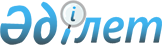 О внесении изменений и дополнений в решение 58 сессии Абайского районного маслихата от 27 декабря 2019 года № 58/634 "O бюджетах города районного значения, сел, поселков, сельских округов на 2020-2022 годы"
					
			С истёкшим сроком
			
			
		
					Решение Абайского районного маслихата Карагандинской области от 10 апреля 2020 года № 62/670. Зарегистрировано Департаментом юстиции Карагандинской области 10 апреля 2020 года № 5795. Прекращено действие в связи с истечением срока
      В соответствии с Бюджетным кодексом Республики Казахстан от 4 декабря 2008 года, Законом Республики Казахстан от 23 января 2001 года "О местном государственном управлении и самоуправлении в Республике Казахстан", Абайский районный маслихат РЕШИЛ:
      1. Внести в решение 58 сессии Абайского районного маслихата от 27 декабря 2019 года № 58/634 "O бюджетах города районного значения, сел, поселков, сельских округов на 2020-2022 годы" (зарегистрировано в Реестре государственной регистрации нормативных правовых актов за № 5635, опубликовано в эталонном контрольном банке нормативных правовых актов Республики Казахстан в электронном виде 7 января 2020 года и в районной газете "Абай-Ақиқат" от 9 января 2020 года № 1 (4297)) следующие изменения и дополнения:
      пункт 1 изложить в следующей редакции: 
      "1. Утвердить бюджет города Абай на 2020-2022 годы согласно приложениям 1, 2 и 3 соответственно, в том числе на 2020 год в следующих объемах:
      1) доходы – 877 941 тысяч тенге, в том числе:
      налоговые поступления – 54 890 тысяч тенге;
      неналоговые поступления – 984 тысяч тенге;
      поступления от продажи основного капитала – 0 тысяч тенге;
      поступления трансфертов – 822 067 тысяч тенге;
      2) затраты – 993 827 тысяч тенге;
      3) чистое бюджетное кредитование – 0 тысяч тенге:
      бюджетные кредиты – 0 тысяч тенге;
      погашение бюджетных кредитов – 0 тысяч тенге;
      4) сальдо по операциям с финансовыми активами – 0 тысяч тенге, в том числе:
      приобретение финансовых активов – 0 тысяч тенге;
      поступление от продажи финансовых активов государства – 0 тысяч тенге;
      5) дефицит (профицит) бюджета – минус 115 886 тысяч тенге;
      6) финансирование дефицита (использование профицита) бюджета – 115 886 тысяч тенге:
      поступление займов – 100 852 тысяч тенге;
      погашение займов – 0 тысяч тенге;
      используемые остатки бюджетных средств – 15 034 тысяч тенге.";
      приложение 1, 4 к указанному решению изложить в новой редакции согласно приложению 1, 2 к настоящему решению;
      пункт 4 изложить в следующей редакции:
      "4. Утвердить бюджет поселка Топар на 2020-2022 годы согласно приложениям 6, 7 и 8 соответственно, в том числе на 2020 год в следующих объемах:
      1) доходы – 379 802 тысяч тенге, в том числе:
      налоговые поступления – 77 007 тысяч тенге;
      неналоговые поступления – 163 тысяч тенге;
      поступления от продажи основного капитала – 0 тысяч тенге;
      поступления трансфертов – 302 632 тысяч тенге;
      2) затраты – 521 950 тысяч тенге;
      3) чистое бюджетное кредитование – 0 тысяч тенге:
      бюджетные кредиты – 0 тысяч тенге;
      погашение бюджетных кредитов – 0 тысяч тенге;
      4) сальдо по операциям с финансовыми активами – 0 тысяч тенге, в том числе:
      приобретение финансовых активов – 0 тысяч тенге;
      поступление от продажи финансовых активов государства – 0 тысяч тенге;
      5) дефицит (профицит) бюджета – минус 142 148 тысяч тенге;
      6) финансирование дефицита (использование профицита) бюджета – 142 148 тысяч тенге:
      поступление займов – 139 500 тысяч тенге;
      погашение займов – 0 тысяч тенге;
      используемые остатки бюджетных средств – 2 648 тысяч тенге.";
      приложение 6, 9 к указанному решению изложить в новой редакции согласно приложению 3, 4 к настоящему решению;
      пункт 7 изложить в следующей редакции:
      "7. Утвердить бюджет поселка Карабас на 2020-2022 годы согласно приложениям 11, 12 и 13 соответственно, в том числе на 2020 год в следующих объемах:
      1) доходы – 34 347 тысяч тенге, в том числе:
      налоговые поступления – 3 113 тысяч тенге;
      неналоговые поступления – 0 тысяч тенге;
      поступления от продажи основного капитала – 0 тысяч тенге;
      поступления трансфертов – 31 234 тысяч тенге;
      2) затраты – 38 313 тысяч тенге;
      3) чистое бюджетное кредитование – 0 тысяч тенге:
      бюджетные кредиты – 0 тысяч тенге;
      погашение бюджетных кредитов – 0 тысяч тенге;
      4) сальдо по операциям с финансовыми активами – 0 тысяч тенге, в том числе:
      приобретение финансовых активов – 0 тысяч тенге;
      поступление от продажи финансовых активов государства – 0 тысяч тенге;
      5) дефицит (профицит) бюджета – минус 3 966 тысяч тенге;
      6) финансирование дефицита (использование профицита) бюджета – 3 966 тысяч тенге:
      поступление займов – 0 тысяч тенге;
      погашение займов – 0 тысяч тенге;
      используемые остатки бюджетных средств – 3 966 тысяч тенге.";
      приложение 11 к указанному решению изложить в новой редакции согласно приложению 5 к настоящему решению;
      дополнить пунктом 7-1 следующего содержания:
      "7-1. Учесть в составе поступлений в бюджет поселка Карабас на 2020 год целевые трансферты из районного бюджета согласно приложению 13-1 к указанному решению.";
      дополнить указанное решение приложением 13-1 согласно приложению 6 к настоящему решению;
      пункт 9 изложить в следующей редакции:
      "9. Утвердить бюджет поселка Южный на 2020-2022 годы согласно приложениям 15, 16 и 17 соответственно, в том числе на 2020 год в следующих объемах:
      1) доходы – 104 577 тысяч тенге, в том числе:
      налоговые поступления – 2 267 тысяч тенге;
      неналоговые поступления – 0 тысяч тенге;
      поступления от продажи основного капитала – 0 тысяч тенге;
      поступления трансфертов – 102 310 тысяч тенге;
      2) затраты – 108 255 тысяч тенге;
      3) чистое бюджетное кредитование – 0 тысяч тенге:
      бюджетные кредиты – 0 тысяч тенге;
      погашение бюджетных кредитов – 0 тысяч тенге;
      4) сальдо по операциям с финансовыми активами – 0 тысяч тенге, в том числе:
      приобретение финансовых активов – 0 тысяч тенге;
      поступление от продажи финансовых активов государства – 0 тысяч тенге;
      5) дефицит (профицит) бюджета – минус 3 678 тысяч тенге;
      6) финансирование дефицита (использование профицита) бюджета – 3 678 тысяч тенге:
      поступление займов – 0 тысяч тенге;
      погашение займов – 0 тысяч тенге;
      используемые остатки бюджетных средств – 3 678 тысяч тенге.";
      приложение 15, 18 к указанному решению изложить в новой редакции согласно приложению 7, 8 к настоящему решению;
      пункт 12 изложить в следующей редакции:
      "12. Утвердить бюджет Дубовского сельского округа на 2020-2022 годы согласно приложениям 20, 21 и 22 соответственно, в том числе на 2020 год в следующих объемах:
      1) доходы – 99 738 тысяч тенге, в том числе:
      налоговые поступления – 3 311 тысяч тенге;
      неналоговые поступления – 0 тысяч тенге;
      поступления от продажи основного капитала – 0 тысяч тенге;
      поступления трансфертов – 96 427 тысяч тенге;
      2) затраты – 135 567 тысяч тенге;
      3) чистое бюджетное кредитование – 0 тысяч тенге:
      бюджетные кредиты – 0 тысяч тенге;
      погашение бюджетных кредитов – 0 тысяч тенге;
      4) сальдо по операциям с финансовыми активами – 0 тысяч тенге, в том числе:
      приобретение финансовых активов – 0 тысяч тенге;
      поступление от продажи финансовых активов государства – 0 тысяч тенге;
      5) дефицит (профицит) бюджета – минус 35 829 тысяч тенге;
      6) финансирование дефицита (использование профицита) бюджета – 35 829 тысяч тенге:
      поступление займов – 33 741 тысяч тенге;
      погашение займов – 0 тысяч тенге;
      используемые остатки бюджетных средств – 2 088 тысяч тенге.";
      приложение 20 к указанному решению изложить в новой редакции согласно приложению 9 к настоящему решению;
      пункт 14 изложить в следующей редакции:
      "14. Утвердить бюджет Акбастауского сельского округа на 2020-2022 годы согласно приложениям 24, 25 и 26 соответственно, в том числе на 2020 год в следующих объемах:
      1) доходы – 34 760 тысяч тенге, в том числе:
      налоговые поступления – 92 тысяч тенге;
      неналоговые поступления – 0 тысяч тенге;
      поступления от продажи основного капитала – 0 тысяч тенге;
      поступления трансфертов – 34 668 тысяч тенге;
      2) затраты – 46 760 тысяч тенге;
      3) чистое бюджетное кредитование – 0 тысяч тенге:
      бюджетные кредиты – 0 тысяч тенге;
      погашение бюджетных кредитов – 0 тысяч тенге;
      4) сальдо по операциям с финансовыми активами – 0 тысяч тенге, в том числе:
      приобретение финансовых активов – 0 тысяч тенге;
      поступление от продажи финансовых активов государства – 0 тысяч тенге;
      5) дефицит (профицит) бюджета – минус 12 000 тысяч тенге;
      6) финансирование дефицита (использование профицита) бюджета – 12 000 тысяч тенге:
      поступление займов – 12 000 тысяч тенге;
      погашение займов – 0 тысяч тенге;
      используемые остатки бюджетных средств – 0 тысяч тенге.";
      приложение 24 к указанному решению изложить в новой редакции согласно приложению 10 к настоящему решению;
      дополнить пунктом 14-1 следующего содержания:
      "14-1. Учесть в составе поступлений в бюджет Акбастауского сельского округа на 2020 год целевые трансферты из районного бюджета согласно приложению 26-1 к указанному решению.";
      дополнить указанное решение приложением 26-1 согласно приложению 11 к настоящему решению;
      пункт 16 изложить в следующей редакции:
      "16. Утвердить бюджет Есенгельдинского сельского округа на 2020-2022 годы согласно приложениям 28, 29 и 30 соответственно, в том числе на 2020 год в следующих объемах:
      1) доходы – 75 542 тысяч тенге, в том числе:
      налоговые поступления – 165 тысяч тенге;
      неналоговые поступления – 431 тысяч тенге;
      поступления от продажи основного капитала – 0 тысяч тенге;
      поступления трансфертов – 74 946 тысяч тенге;
      2) затраты – 119 542 тысяч тенге;
      3) чистое бюджетное кредитование – 0 тысяч тенге:
      бюджетные кредиты – 0 тысяч тенге;
      погашение бюджетных кредитов – 0 тысяч тенге;
      4) сальдо по операциям с финансовыми активами – 0 тысяч тенге, в том числе:
      приобретение финансовых активов – 0 тысяч тенге;
      поступление от продажи финансовых активов государства – 0 тысяч тенге;
      5) дефицит (профицит) бюджета – минус 44 000 тысяч тенге;
      6) финансирование дефицита (использование профицита) бюджета – 44 000 тысяч тенге:
      поступление займов – 44 000 тысяч тенге;
      погашение займов – 0 тысяч тенге;
      используемые остатки бюджетных средств – 0 тысяч тенге.";
      приложение 28, 31 к указанному решению изложить в новой редакции согласно приложению 12, 13 к настоящему решению;
      пункт 19 изложить в следующей редакции:
      "19. Утвердить бюджет Карагандинского сельского округа на 2020-2022 годы согласно приложениям 33, 34 и 35 соответственно, в том числе на 2020 год в следующих объемах:
      1) доходы – 57 971 тысяч тенге, в том числе:
      налоговые поступления – 71 тысяч тенге;
      неналоговые поступления – 86 тысяч тенге;
      поступления от продажи основного капитала – 0 тысяч тенге;
      поступления трансфертов – 57 814 тысяч тенге;
      2) затраты – 83 071 тысяч тенге;
      3) чистое бюджетное кредитование – 0 тысяч тенге:
      бюджетные кредиты – 0 тысяч тенге;
      погашение бюджетных кредитов – 0 тысяч тенге;
      4) сальдо по операциям с финансовыми активами – 0 тысяч тенге, в том числе:
      приобретение финансовых активов – 0 тысяч тенге;
      поступление от продажи финансовых активов государства – 0 тысяч тенге;
      5) дефицит (профицит) бюджета – минус 25 100 тысяч тенге;
      6) финансирование дефицита (использование профицита) бюджета – 25 100 тысяч тенге:
      поступление займов – 25 100 тысяч тенге;
      погашение займов – 0 тысяч тенге;
      используемые остатки бюджетных средств – 0 тысяч тенге.";
      приложение 33, 36 к указанному решению изложить в новой редакции согласно приложению 14, 15 к настоящему решению;
      пункт 22 изложить в следующей редакции:
      "22. Утвердить бюджет Коксунского сельского округа на 2020-2022 годы согласно приложениям 38, 39 и 40 соответственно, в том числе на 2020 год в следующих объемах:
      1) доходы – 34 455 тысяч тенге, в том числе:
      налоговые поступления – 299 тысяч тенге;
      неналоговые поступления – 55 тысяч тенге;
      поступления от продажи основного капитала – 0 тысяч тенге;
      поступления трансфертов – 34 101 тысяч тенге;
      2) затраты – 114 455 тысяч тенге;
      3) чистое бюджетное кредитование – 0 тысяч тенге:
      бюджетные кредиты – 0 тысяч тенге;
      погашение бюджетных кредитов – 0 тысяч тенге;
      4) сальдо по операциям с финансовыми активами – 0 тысяч тенге, в том числе:
      приобретение финансовых активов – 0 тысяч тенге;
      поступление от продажи финансовых активов государства – 0 тысяч тенге;
      5) дефицит (профицит) бюджета – минус 80 000 тысяч тенге;
      6) финансирование дефицита (использование профицита) бюджета – 80 000 тысяч тенге:
      поступление займов – 80 000 тысяч тенге;
      погашение займов – 0 тысяч тенге;
      используемые остатки бюджетных средств – 0 тысяч тенге.";
      приложение 38 к указанному решению изложить в новой редакции согласно приложению 16 к настоящему решению;
      дополнить пунктом 22-1 следующего содержания:
      "22-1. Учесть в составе поступлений в бюджет Коксунского сельского округа на 2020 год целевые трансферты из районного бюджета согласно приложению 40-1 к указанному решению.";
      дополнить указанное решение приложением 40-1 согласно приложению 17 к настоящему решению;
      пункт 24 изложить в следующей редакции:
      "24. Утвердить бюджет Кулаайгырского сельского округа на 2020-2022 годы согласно приложениям 42, 43 и 44 соответственно, в том числе на 2020 год в следующих объемах:
      1) доходы – 70 845 тысяч тенге, в том числе:
      налоговые поступления – 228 тысяч тенге;
      неналоговые поступления – 291 тысяч тенге;
      поступления от продажи основного капитала – 0 тысяч тенге;
      поступления трансфертов – 70 326 тысяч тенге;
      2) затраты – 90 845 тысяч тенге;
      3) чистое бюджетное кредитование – 0 тысяч тенге:
      бюджетные кредиты – 0 тысяч тенге;
      погашение бюджетных кредитов – 0 тысяч тенге;
      4) сальдо по операциям с финансовыми активами – 0 тысяч тенге, в том числе:
      приобретение финансовых активов – 0 тысяч тенге;
      поступление от продажи финансовых активов государства – 0 тысяч тенге;
      5) дефицит (профицит) бюджета – минус 20 000 тысяч тенге;
      6) финансирование дефицита (использование профицита) бюджета – 20 000 тысяч тенге:
      поступление займов – 20 000 тысяч тенге;
      погашение займов – 0 тысяч тенге;
      используемые остатки бюджетных средств – 0 тысяч тенге.";
      приложение 42, 45 к указанному решению изложить в новой редакции согласно приложению 18, 19 к настоящему решению;
      пункт 27 изложить в следующей редакции:
      "27. Утвердить бюджет Курминского сельского округа на 2020-2022 годы согласно приложениям 47, 48 и 49 соответственно, в том числе на 2020 год в следующих объемах:
      1) доходы – 32 725 тысяч тенге, в том числе:
      налоговые поступления – 438 тысяч тенге;
      неналоговые поступления – 1 163 тысяч тенге;
      поступления от продажи основного капитала – 0 тысяч тенге;
      поступления трансфертов – 31 124 тысяч тенге;
      2) затраты – 32 725 тысяч тенге;
      3) чистое бюджетное кредитование – 0 тысяч тенге:
      бюджетные кредиты – 0 тысяч тенге;
      погашение бюджетных кредитов – 0 тысяч тенге;
      4) сальдо по операциям с финансовыми активами – 0 тысяч тенге, в том числе:
      приобретение финансовых активов – 0 тысяч тенге;
      поступление от продажи финансовых активов государства – 0 тысяч тенге;
      5) дефицит (профицит) бюджета – минус 0 тысяч тенге;
      6) финансирование дефицита (использование профицита) бюджета – 0 тысяч тенге:
      поступление займов – 0 тысяч тенге;
      погашение займов – 0 тысяч тенге;
      используемые остатки бюджетных средств – 0 тысяч тенге.";
      приложение 47 к указанному решению изложить в новой редакции согласно приложению 20 к настоящему решению;
      дополнить пунктом 27-1 следующего содержания:
      "27-1. Учесть в составе поступлений в бюджет Курминского сельского округа на 2020 год целевые трансферты из районного бюджета согласно приложению 49-1 к указанному решению.";
      дополнить указанное решение приложением 49-1 согласно приложению 21 к настоящему решению;
      пункт 29 изложить в следующей редакции:
      "29. Утвердить бюджет Мичуринского сельского округа на 2020-2022 годы согласно приложениям 51, 52 и 53 соответственно, в том числе на 2020 год в следующих объемах:
      1) доходы – 86 748 тысяч тенге, в том числе:
      налоговые поступления – 378 тысяч тенге;
      неналоговые поступления – 0 тысяч тенге;
      поступления от продажи основного капитала – 0 тысяч тенге;
      поступления трансфертов – 86 370 тысяч тенге;
      2) затраты – 165 848 тысяч тенге;
      3) чистое бюджетное кредитование – 0 тысяч тенге:
      бюджетные кредиты – 0 тысяч тенге;
      погашение бюджетных кредитов – 0 тысяч тенге;
      4) сальдо по операциям с финансовыми активами – 0 тысяч тенге, в том числе:
      приобретение финансовых активов – 0 тысяч тенге;
      поступление от продажи финансовых активов государства – 0 тысяч тенге;
      5) дефицит (профицит) бюджета – минус 79 100 тысяч тенге;
      6) финансирование дефицита (использование профицита) бюджета – 79 100 тысяч тенге:
      поступление займов – 79 100 тысяч тенге;
      погашение займов – 0 тысяч тенге;
      используемые остатки бюджетных средств – 0 тысяч тенге.";
      приложение 51, 54 к указанному решению изложить в новой редакции согласно приложению 22, 23 к настоящему решению;
      пункт 32 изложить в следующей редакции:
      "32. Утвердить бюджет Самарского сельского округа на 2020-2022 годы согласно приложениям 56, 57 и 58 соответственно, в том числе на 2020 год в следующих объемах:
      1) доходы – 74 695 тысяч тенге, в том числе:
      налоговые поступления – 467 тысяч тенге;
      неналоговые поступления – 0 тысяч тенге;
      поступления от продажи основного капитала – 0 тысяч тенге;
      поступления трансфертов – 74 228 тысяч тенге;
      2) затраты – 74 695 тысяч тенге;
      3) чистое бюджетное кредитование – 0 тысяч тенге:
      бюджетные кредиты – 0 тысяч тенге;
      погашение бюджетных кредитов – 0 тысяч тенге;
      4) сальдо по операциям с финансовыми активами – 0 тысяч тенге, в том числе:
      приобретение финансовых активов – 0 тысяч тенге;
      поступление от продажи финансовых активов государства – 0 тысяч тенге;
      5) дефицит (профицит) бюджета – минус 0 тысяч тенге;
      6) финансирование дефицита (использование профицита) бюджета – 0 тысяч тенге:
      поступление займов – 0 тысяч тенге;
      погашение займов – 0 тысяч тенге;
      используемые остатки бюджетных средств – 0 тысяч тенге.";
      приложение 56, 59 к указанному решению изложить в новой редакции согласно приложению 24, 25 к настоящему решению;
      пункт 35 изложить в следующей редакции:
      "35. Утвердить бюджет села Сарепта на 2020-2022 годы согласно приложениям 61, 62 и 63 соответственно, в том числе на 2020 год в следующих объемах:
      1) доходы – 79 865 тысяч тенге, в том числе:
      налоговые поступления – 42 тысяч тенге;
      неналоговые поступления – 0 тысяч тенге;
      поступления от продажи основного капитала – 0 тысяч тенге;
      поступления трансфертов – 79 823 тысяч тенге;
      2) затраты – 138 853 тысяч тенге;
      3) чистое бюджетное кредитование – 0 тысяч тенге:
      бюджетные кредиты – 0 тысяч тенге;
      погашение бюджетных кредитов – 0 тысяч тенге;
      4) сальдо по операциям с финансовыми активами – 0 тысяч тенге, в том числе:
      приобретение финансовых активов – 0 тысяч тенге;
      поступление от продажи финансовых активов государства – 0 тысяч тенге;
      5) дефицит (профицит) бюджета – минус 58 988 тысяч тенге;
      6) финансирование дефицита (использование профицита) бюджета – 58 988 тысяч тенге:
      поступление займов – 58 988 тысяч тенге;
      погашение займов – 0 тысяч тенге;
      используемые остатки бюджетных средств – 0 тысяч тенге.";
      приложение 61, 64 к указанному решению изложить в новой редакции согласно приложению 26, 27 к настоящему решению;
      пункт 38 изложить в следующей редакции:
      "38. Утвердить бюджет села Юбилейное на 2020-2022 годы согласно приложениям 66, 67 и 68 соответственно, в том числе на 2020 год в следующих объемах:
      1) доходы – 90 688 тысяч тенге, в том числе:
      налоговые поступления – 271 тысяч тенге;
      неналоговые поступления – 0 тысяч тенге;
      поступления от продажи основного капитала – 0 тысяч тенге;
      поступления трансфертов – 90 417 тысяч тенге;
      2) затраты – 156 312 тысяч тенге;
      3) чистое бюджетное кредитование – 0 тысяч тенге:
      бюджетные кредиты – 0 тысяч тенге;
      погашение бюджетных кредитов – 0 тысяч тенге;
      4) сальдо по операциям с финансовыми активами – 0 тысяч тенге, в том числе:
      приобретение финансовых активов – 0 тысяч тенге;
      поступление от продажи финансовых активов государства – 0 тысяч тенге;
      5) дефицит (профицит) бюджета – минус 65 624 тысяч тенге;
      6) финансирование дефицита (использование профицита) бюджета – 65 624 тысяч тенге:
      поступление займов – 65 624 тысяч тенге;
      погашение займов – 0 тысяч тенге;
      используемые остатки бюджетных средств – 0 тысяч тенге.";
      приложение 66, 69 к указанному решению изложить в новой редакции согласно приложению 28, 29 к настоящему решению.
      2. Настоящее решение вводится в действие с 1 января 2020 года. Бюджет города Абай на 2020 год Целевые трансферты города Абай из районного бюджета на 2020 год Бюджет поселка Топар на 2020 год Целевые трансферты поселка Топар из районного бюджета на 2020 год Бюджет поселка Карабас на 2020 год Целевые трансферты поселка Карабас из районного бюджета на 2020 год Бюджет поселка Южный на 2020 год Целевые трансферты поселка Южный из районного бюджета на 2020 год Бюджет Дубовского сельского округа на 2020 год Бюджет Акбастауского сельского округа на 2020 год Целевые трансферты Акбастауского сельского округа из районного бюджета на 2020 год Бюджет Есенгельдинского сельского округа на 2020 год Целевые трансферты Есенгельдинского сельского округа из районного бюджета на 2020 год Бюджет Карагандинского сельского округа на 2020 год Целевые трансферты Карагандинского сельского округа из районного бюджета на 2020 год Бюджет Коксунского сельского округа на 2020 год Целевые трансферты Коксунского сельского округа из районного бюджета на 2020 год Бюджет Кулаайгырского сельского округа на 2020 год Целевые трансферты Кулаайгырского сельского округа из районного бюджета на 2020 год Бюджет Курминского сельского округа на 2020 год Целевые трансферты Курминского сельского округа из районного бюджета на 2020 год Бюджет Мичуринского сельского округа на 2020 год Целевые трансферты Мичуринского сельского округа из районного бюджета на 2020 год Бюджет Самарского сельского округа на 2020 год Целевые трансферты Самарского сельского округа из районного бюджета на 2020 год Бюджет села Сарепта на 2020 год Целевые трансферты села Сарепта из районного бюджета на 2020 год Бюджет села Юбилейное на 2020 год  Целевые трансферты села Юбилейное из районного бюджета на 2020 год
					© 2012. РГП на ПХВ «Институт законодательства и правовой информации Республики Казахстан» Министерства юстиции Республики Казахстан
				
      Председатель сессии

В. Черепанов

      Секретарь Абайского районного маслихата

Б. Цай
Приложение 1 к решению
Абайского районного
маслихата
от 10 апреля 2020 года
№ 62/670Приложение 1
к решению 58 сессии
Абайского районного маслихата
от 27 декабря 2019 года № 58/634
Категория 
Категория 
Категория 
Категория 
Сумма (тысяч тенге)
Класс 
Класс 
Класс 
Сумма (тысяч тенге)
Подкласс
Подкласс
Сумма (тысяч тенге)
Наименование
Сумма (тысяч тенге)
1
2
3
4
5
І. Доходы 
877 941
1
Налоговые поступления 
54 890
01
Подоходный налог 
25 622
2
Индивидуальный подоходный налог 
25 622
04
Налоги на собственность 
29 268
1
Налоги на имущество 
3 145
3
Земельный налог
4 245
4
Налог на транспортные средства 
21 878
2
Неналоговые поступления 
984
01
Доходы от государственной собственности 
984
5
Доходы от аренды имущества, находящегося в государственной собственности 
984
3
Поступления от продажи основного капитала 
0
4
Поступления трансфертов 
822 067
02
Трансферты из вышестоящих органов государственного управления
822 067
3
Трансферты из районного (города областного значения) бюджета
822 067
Функциональная группа 
Функциональная группа 
Функциональная группа 
Функциональная группа 
Функциональная группа 
Сумма (тысяч тенге)
Функциональная подгруппа 
Функциональная подгруппа 
Функциональная подгруппа 
Функциональная подгруппа 
Сумма (тысяч тенге)
Администратор бюджетных программ 
Администратор бюджетных программ 
Администратор бюджетных программ 
Сумма (тысяч тенге)
Программа 
Программа 
Сумма (тысяч тенге)
Наименование
Сумма (тысяч тенге)
1
2
3
4
5
6
ІІ. Затраты 
993 827
01
Государственные услуги общего характера 
64 863
1
Представительные, исполнительные и другие органы, выполняющие общие функции государственного управления
58 719
124
Аппарат акима города районного значения, села, поселка, сельского округа
58 719
001
Услуги по обеспечению деятельности акима города районного значения, села, поселка, сельского округа
47 631
022
Капитальные расходы государственного органа
11 088
2
Финансовая деятельность
6 144
124
Аппарат акима города районного значения, села, поселка, сельского округа
6 144
053
Управление коммунальным имуществом города районного значения, села, поселка, сельского округа
6 144
04
Образование
492 808
1
Дошкольное воспитание и обучение
492 808
124
Аппарат акима города районного значения, села, поселка, сельского округа
492 808
004
Дошкольное воспитание и обучение и организация медицинского обслуживания в организациях дошкольного воспитания и обучения
161 404 
041
Реализация государственного образовательного заказа в дошкольных организациях образования
331 404
07
Жилищно-коммунальное хозяйство
157 433
3
Благоустройство населенных пунктов
157 433
124
Аппарат акима города районного значения, села, поселка, сельского округа
157 433
008
Освещение улиц в населенных пунктах
44 245
009
Обеспечение санитарии населенных пунктов
4 000
010
Содержание мест захоронений и погребение безродных
291
011
Благоустройство и озеленение населенных пунктов
108 897
12
Транспорт и коммуникации
278 723
1
Автомобильный транспорт
278 723
124
Аппарат акима города районного значения, села, поселка, сельского округа
278 723
013
Обеспечение функционирования автомобильных дорог в городах районного значения, селах, поселках, сельских округах
80 000
045
Капитальный и средний ремонт автомобильных дорог в городах районного значения, селах, поселках, сельских округах
198 723
III. Чистое бюджетное кредитование
0 
Бюджетные кредиты
0
Категория
Категория
Категория
Категория
Сумма (тысяч тенге)
Класс
Класс
Класс
Сумма (тысяч тенге)
Подкласс
Подкласс
Сумма (тысяч тенге)
Наименование
Сумма (тысяч тенге)
1
2
3
4
5
5
Погашение бюджетных кредитов
0
01
Погашение бюджетных кредитов
0
1
Погашение бюджетных кредитов, выданных из государственного бюджета
0
Функциональная группа 
Функциональная группа 
Функциональная группа 
Функциональная группа 
Функциональная группа 
Сумма (тысяч тенге)
Функциональная подгруппа
Функциональная подгруппа
Функциональная подгруппа
Функциональная подгруппа
Сумма (тысяч тенге)
Администратор бюджетных программ
Администратор бюджетных программ
Администратор бюджетных программ
Сумма (тысяч тенге)
Программа
Программа
Сумма (тысяч тенге)
Наименование
Сумма (тысяч тенге)
1
2
3
4
5
6
ІV. Сальдо по операциям с финансовыми активами
0
Приобретение финансовых активов 
0
Поступление от продажи финансовых активов государства
0
Функциональная группа 
Функциональная группа 
Функциональная группа 
Функциональная группа 
Функциональная группа 
Сумма (тысяч тенге)
Функциональная подгруппа
Функциональная подгруппа
Функциональная подгруппа
Функциональная подгруппа
Сумма (тысяч тенге)
Администратор бюджетных программ
Администратор бюджетных программ
Администратор бюджетных программ
Сумма (тысяч тенге)
Программа
Программа
Сумма (тысяч тенге)
Наименование
Сумма (тысяч тенге)
1
2
3
4
5
6
V. Дефицит (профицит) бюджета 
- 115 886
VІ. Финансирование дефицита (использование профицита) бюджета
115 886
Поступление займов 
100 852
Погашение займов 
0
Используемые остатки бюджетных средств 
15 034Приложение 2
к решению 62 сессии
Абайского районного маслихата
от 10 апреля 2020 года № 62/670Приложение 4
к решению 58 сессии
Абайского районного маслихата
от 27 декабря 2019 года № 58/634
Наименование
Сумма (тысяч тенге)
1
2
Итого 
275 748
Текущие целевые трансферты 
275 748
На дошкольное воспитание и обучение и организация медицинского обслуживания в организациях дошкольного воспитания и обучения
120 119
На капитальный и средний ремонт автомобильных дорог в городах районного значения, селах, поселках, сельских округах
112 618
На повышение оплаты труда отдельных категорий административных государственных служащих
12 310
Освещение улиц в населенных пунктах
7 002
Благоустройство и озеленение населенных пунктов
23 699Приложение 3
к решению 62 сессии
Абайского районного маслихата
от 10 апреля 2020 года № 62/670Приложение 6
к решению 58 сессии
Абайского районного маслихата
от 27 декабря 2019 года № 58/634
Категория 
Категория 
Категория 
Категория 
Сумма (тысяч тенге)
Класс 
Класс 
Класс 
Сумма (тысяч тенге)
Подкласс
Подкласс
Сумма (тысяч тенге)
Наименование
Сумма (тысяч тенге)
1
2
3
4
5
І. Доходы 
379 802
1
Налоговые поступления 
77 007
01
Подоходный налог 
2 560
2
Индивидуальный подоходный налог 
2 560
04
Налоги на собственность 
74 447
1
Налоги на имущество 
1 233
3
Земельный налог
65 856
4
Налог на транспортные средства 
7 358
2
Неналоговые поступления 
163
01
Доходы от государственной собственности 
163
5
Доходы от аренды имущества, находящегося в государственной собственности 
163
3
Поступления от продажи основного капитала 
0
4
Поступления трансфертов 
302 632
02
Трансферты из вышестоящих органов государственного управления
302 632
3
Трансферты из районного (города областного значения) бюджета
302 632
Функциональная группа 
Функциональная группа 
Функциональная группа 
Функциональная группа 
Функциональная группа 
Сумма (тысяч тенге)
Функциональная подгруппа 
Функциональная подгруппа 
Функциональная подгруппа 
Функциональная подгруппа 
Сумма (тысяч тенге)
Администратор бюджетных программ 
Администратор бюджетных программ 
Администратор бюджетных программ 
Сумма (тысяч тенге)
Программа 
Программа 
Сумма (тысяч тенге)
Наименование
Сумма (тысяч тенге)
1
2
3
4
5
6
ІІ. Затраты 
521 950
01
Государственные услуги общего характера 
60 423
1
Представительные, исполнительные и другие органы, выполняющие общие функции государственного управления
60 423
124
Аппарат акима города районного значения, села, поселка, сельского округа
60 423
001
Услуги по обеспечению деятельности акима города районного значения, села, поселка, сельского округа
55 827
022
Капитальные расходы государственного органа
4 596
04
Образование
240 161
1
Дошкольное воспитание и обучение
240 161
124
Аппарат акима города районного значения, села, поселка, сельского округа
240 161
041
Реализация государственного образовательного заказа в дошкольных организациях образования
240 161
07
Жилищно-коммунальное хозяйство
108 301
1
Жилищное хозяйство
1 200
124
Аппарат акима города районного значения, села, поселка, сельского округа
1 200
007
Организация сохранения государственного жилищного фонда города районного значения, села, поселка, сельского округа
1 200
2
Коммунальное хозяйство
59 000
124
Аппарат акима города районного значения, села, поселка, сельского округа
59 000
014
Организация водоснабжения населенных пунктов
59 000
3
Благоустройство населенных пунктов
48 101
124
Аппарат акима города районного значения, села, поселка, сельского округа
48 101
008
Освещение улиц в населенных пунктах
7 552
009
Обеспечение санитарии населенных пунктов
500
011
Благоустройство и озеленение населенных пунктов
40 049
12
Транспорт и коммуникации
103 720
1
Автомобильный транспорт
103 720
124
Аппарат акима города районного значения, села, поселка, сельского округа
103 720
013
Обеспечение функционирования автомобильных дорог в городах районного значения, селах, поселках, сельских округах
7 900
045
Капитальный и средний ремонт автомобильных дорог в городах районного значения, селах, поселках, сельских округах
95 820
13
Прочие
9 345
9
Прочие
9 345
124
Аппарат акима города районного значения, села, поселка, сельского округа
9 345
040
Реализация мероприятий для решения вопросов обустройства населенных пунктов в реализацию мер по содействию экономическому развитию регионов в рамках Государственной программы развития регионов до 2025 года
9 345
III. Чистое бюджетное кредитование
0 
Бюджетные кредиты
0
Категория
Категория
Категория
Категория
Сумма (тысяч тенге)
Класс
Класс
Класс
Сумма (тысяч тенге)
Подкласс
Подкласс
Сумма (тысяч тенге)
Наименование
Сумма (тысяч тенге)
1
2
3
4
5
5
Погашение бюджетных кредитов
0
01
Погашение бюджетных кредитов
0
1
Погашение бюджетных кредитов, выданных из государственного бюджета
0
Функциональная группа 
Функциональная группа 
Функциональная группа 
Функциональная группа 
Функциональная группа 
Сумма (тысяч тенге)
Функциональная подгруппа
Функциональная подгруппа
Функциональная подгруппа
Функциональная подгруппа
Сумма (тысяч тенге)
Администратор бюджетных программ
Администратор бюджетных программ
Администратор бюджетных программ
Сумма (тысяч тенге)
Программа
Программа
Сумма (тысяч тенге)
Наименование
Сумма (тысяч тенге)
1
2
3
4
5
6
ІV. Сальдо по операциям с финансовыми активами
0
Приобретение финансовых активов 
0
Поступление от продажи финансовых активов государства
0
Функциональная группа 
Функциональная группа 
Функциональная группа 
Функциональная группа 
Функциональная группа 
Сумма (тысяч тенге)
Функциональная подгруппа
Функциональная подгруппа
Функциональная подгруппа
Функциональная подгруппа
Сумма (тысяч тенге)
Администратор бюджетных программ
Администратор бюджетных программ
Администратор бюджетных программ
Сумма (тысяч тенге)
Программа
Программа
Сумма (тысяч тенге)
Наименование
Сумма (тысяч тенге)
1
2
3
4
5
6
V. Дефицит (профицит) бюджета 
- 142 148
VІ. Финансирование дефицита (использование профицита) бюджета
142 148
Поступление займов 
139 500
Погашение займов 
0
Используемые остатки бюджетных средств 
2 648Приложение 4
к решению 62 сессии
Абайского районного маслихата
от 10 апреля 2020 года № 62/670Приложение 9
к решению 58 сессии
Абайского районного маслихата
от 27 декабря 2019 года № 58/634
Наименование
Сумма (тысяч тенге)
1
2
Итого 
123 523
Текущие целевые трансферты 
123 523
На дошкольное воспитание и обучение и организация медицинского обслуживания в организациях дошкольного воспитания и обучения
64 023
На капитальный и средний ремонт автомобильных дорог в городах районного значения, селах, поселках, сельских округах
40 320
На повышение оплаты труда отдельных категорий административных государственных служащих
19 180Приложение 5
к решению 62 сессии
Абайского районного маслихата
от 10 апреля 2020 года № 62/670Приложение 11
к решению 58 сессии
Абайского районного маслихата
от 27 декабря 2019 года № 58/634
Категория 
Категория 
Категория 
Категория 
Сумма (тысяч тенге)
Класс 
Класс 
Класс 
Сумма (тысяч тенге)
Подкласс
Подкласс
Сумма (тысяч тенге)
Наименование
Сумма (тысяч тенге)
1
2
3
4
5
І. Доходы 
34 347
1
Налоговые поступления 
3 113
01
Подоходный налог 
200
2
Индивидуальный подоходный налог 
200
04
Налоги на собственность 
2 913
1
Налоги на имущество 
140
3
Земельный налог
255
4
Налог на транспортные средства 
2 518
2
Неналоговые поступления 
0
3
Поступления от продажи основного капитала 
0
4
Поступления трансфертов 
31 234
02
Трансферты из вышестоящих органов государственного управления
31 234
3
Трансферты из районного (города областного значения) бюджета
31 234
Функциональная группа 
Функциональная группа 
Функциональная группа 
Функциональная группа 
Функциональная группа 
Сумма (тысяч тенге)
Функциональная подгруппа 
Функциональная подгруппа 
Функциональная подгруппа 
Функциональная подгруппа 
Сумма (тысяч тенге)
Администратор бюджетных программ 
Администратор бюджетных программ 
Администратор бюджетных программ 
Сумма (тысяч тенге)
Программа 
Программа 
Сумма (тысяч тенге)
Наименование
Сумма (тысяч тенге)
1
2
3
4
5
6
ІІ. Затраты 
38 313
01
Государственные услуги общего характера 
30 911
1
Представительные, исполнительные и другие органы, выполняющие общие функции государственного управления
30 911
124
Аппарат акима города районного значения, села, поселка, сельского округа
30 911
001
Услуги по обеспечению деятельности акима города районного значения, села, поселка, сельского округа
26 565
022
Капитальные расходы государственного органа
4 346
04
Образование
2 018
2
Начальное, основное среднее и общее среднее образование
2 018
124
Аппарат акима города районного значения, села, поселка, сельского округа
2 018
005
Организация бесплатного подвоза учащихся до ближайшей школы и обратно в сельской местности
2 018
07
Жилищно-коммунальное хозяйство
2 447
3
Благоустройство населенных пунктов
2 447 
124
Аппарат акима города районного значения, села, поселка, сельского округа
2 447
008
Освещение улиц в населенных пунктах
1 747
009
Обеспечение санитарии населенных пунктов
600
011
Благоустройство и озеленение населенных пунктов
100
12
Транспорт и коммуникации
800
1
Автомобильный транспорт
800
124
Аппарат акима города районного значения, села, поселка, сельского округа
800
013
Обеспечение функционирования автомобильных дорог в городах районного значения, селах, поселках, сельских округах
800
13
Прочие
2 137
9
Прочие
2 137
124
Аппарат акима города районного значения, села, поселка, сельского округа
2 137
040
Реализация мероприятий для решения вопросов обустройства населенных пунктов в реализацию мер по содействию экономическому развитию регионов в рамках Государственной программы развития регионов до 2025 года
2 137
III. Чистое бюджетное кредитование
0 
Бюджетные кредиты
0
Категория
Категория
Категория
Категория
Сумма (тысяч тенге)
Класс
Класс
Класс
Сумма (тысяч тенге)
Подкласс
Подкласс
Сумма (тысяч тенге)
Наименование
Сумма (тысяч тенге)
1
2
3
4
5
5
Погашение бюджетных кредитов
0
01
Погашение бюджетных кредитов
0
1
Погашение бюджетных кредитов, выданных из государственного бюджета
0
Функциональная группа 
Функциональная группа 
Функциональная группа 
Функциональная группа 
Функциональная группа 
Сумма (тысяч тенге)
Функциональная подгруппа
Функциональная подгруппа
Функциональная подгруппа
Функциональная подгруппа
Сумма (тысяч тенге)
Администратор бюджетных программ
Администратор бюджетных программ
Администратор бюджетных программ
Сумма (тысяч тенге)
Программа
Программа
Сумма (тысяч тенге)
Наименование
Сумма (тысяч тенге)
1
2
3
4
5
6
ІV. Сальдо по операциям с финансовыми активами
0
Приобретение финансовых активов 
0
Поступление от продажи финансовых активов государства
0
Функциональная группа 
Функциональная группа 
Функциональная группа 
Функциональная группа 
Функциональная группа 
Сумма (тысяч тенге)
Функциональная подгруппа
Функциональная подгруппа
Функциональная подгруппа
Функциональная подгруппа
Сумма (тысяч тенге)
Администратор бюджетных программ
Администратор бюджетных программ
Администратор бюджетных программ
Сумма (тысяч тенге)
Программа
Программа
Сумма (тысяч тенге)
Наименование
Сумма (тысяч тенге)
1
2
3
4
5
6
V. Дефицит (профицит) бюджета 
- 3 966
VІ. Финансирование дефицита (использование профицита) бюджета
3 966
Поступление займов 
0
Погашение займов 
0
Используемые остатки бюджетных средств 
3 966Приложение 6
к решению 62 сессии
Абайского районного маслихата
от 10 апреля 2020 года № 62/670Приложение 13-1
к решению 58 сессии
Абайского районного маслихата
от 27 декабря 2019 года № 58/634
Наименование
Сумма (тысяч тенге)
1
2
Итого 
3 944
Текущие целевые трансферты 
3 944
На повышение оплаты труда отдельных категорий административных государственных служащих
3 944Приложение 7
к решению 62 сессии
Абайского районного маслихата
от 10 апреля 2020 года № 62/670Приложение 15
к решению 58 сессии
Абайского районного маслихата
от 27 декабря 2019 года № 58/634
Категория 
Категория 
Категория 
Категория 
Сумма (тысяч тенге)
Класс 
Класс 
Класс 
Сумма (тысяч тенге)
Подкласс
Подкласс
Сумма (тысяч тенге)
Наименование
Сумма (тысяч тенге)
1
2
3
4
5
І. Доходы 
104 577
1
Налоговые поступления 
2 267
01
Подоходный налог 
457
2
Индивидуальный подоходный налог 
457
04
Налоги на собственность 
1 810
1
Налоги на имущество 
180
3
Земельный налог
379
4
Налог на транспортные средства 
1 251
2
Неналоговые поступления 
0
3
Поступления от продажи основного капитала 
0
4
Поступления трансфертов 
102 310
02
Трансферты из вышестоящих органов государственного управления
102 310
3
Трансферты из районного (города областного значения) бюджета
102 310
Функциональная группа 
Функциональная группа 
Функциональная группа 
Функциональная группа 
Функциональная группа 
Сумма (тысяч тенге)
Функциональная подгруппа 
Функциональная подгруппа 
Функциональная подгруппа 
Функциональная подгруппа 
Сумма (тысяч тенге)
Администратор бюджетных программ 
Администратор бюджетных программ 
Администратор бюджетных программ 
Сумма (тысяч тенге)
Программа 
Программа 
Сумма (тысяч тенге)
Наименование
Сумма (тысяч тенге)
1
2
3
4
5
6
ІІ. Затраты 
108 255
01
Государственные услуги общего характера 
31 962
1
Представительные, исполнительные и другие органы, выполняющие общие функции государственного управления
31 962
124
Аппарат акима города районного значения, села, поселка, сельского округа
31 962
001
Услуги по обеспечению деятельности акима города районного значения, села, поселка, сельского округа
27 616
022
Капитальные расходы государственного органа
4 346
07
Жилищно-коммунальное хозяйство
23 806
3
Благоустройство населенных пунктов
23 806
124
Аппарат акима города районного значения, села, поселка, сельского округа
23 806
008
Освещение улиц в населенных пунктах
2 906
009
Обеспечение санитарии населенных пунктов
800
011
Благоустройство и озеленение населенных пунктов
20 100
12
Транспорт и коммуникации
52 487
1
Автомобильный транспорт
52 487
124
Аппарат акима города районного значения, села, поселка, сельского округа
52 487
013
Обеспечение функционирования автомобильных дорог в городах районного значения, селах, поселках, сельских округах
700
045
Капитальный и средний ремонт автомобильных дорог в городах районного значения, селах, поселках, сельских округах
51 787
III. Чистое бюджетное кредитование
0 
Бюджетные кредиты
0
Категория
Категория
Категория
Категория
Сумма (тысяч тенге)
Класс
Класс
Класс
Сумма (тысяч тенге)
Подкласс
Подкласс
Сумма (тысяч тенге)
Наименование
Сумма (тысяч тенге)
1
2
3
4
5
5
Погашение бюджетных кредитов
0
01
Погашение бюджетных кредитов
0
1
Погашение бюджетных кредитов, выданных из государственного бюджета
0
Функциональная группа 
Функциональная группа 
Функциональная группа 
Функциональная группа 
Функциональная группа 
Сумма (тысяч тенге)
Функциональная подгруппа
Функциональная подгруппа
Функциональная подгруппа
Функциональная подгруппа
Сумма (тысяч тенге)
Администратор бюджетных программ
Администратор бюджетных программ
Администратор бюджетных программ
Сумма (тысяч тенге)
Программа
Программа
Сумма (тысяч тенге)
Наименование
Сумма (тысяч тенге)
1
2
3
4
5
6
ІV. Сальдо по операциям с финансовыми активами
0
Приобретение финансовых активов 
0
Поступление от продажи финансовых активов государства
0
Функциональная группа 
Функциональная группа 
Функциональная группа 
Функциональная группа 
Функциональная группа 
Сумма (тысяч тенге)
Функциональная подгруппа
Функциональная подгруппа
Функциональная подгруппа
Функциональная подгруппа
Сумма (тысяч тенге)
Администратор бюджетных программ
Администратор бюджетных программ
Администратор бюджетных программ
Сумма (тысяч тенге)
Программа
Программа
Сумма (тысяч тенге)
Наименование
Сумма (тысяч тенге)
1
2
3
4
5
6
V. Дефицит (профицит) бюджета 
- 3 678
VІ. Финансирование дефицита (использование профицита) бюджета
3 678
Поступление займов 
0
Погашение займов 
0
Используемые остатки бюджетных средств 
3 678Приложение 8
к решению 62 сессии
Абайского районного маслихата
от 10 апреля 2020 года № 62/670Приложение 18
к решению 58 сессии
Абайского районного маслихата
от 27 декабря 2019 года № 58/634
Наименование
Сумма (тысяч тенге)
1
2
Итого 
57 962
Текущие целевые трансферты 
57 962
На капитальный и средний ремонт автомобильных дорог в городах районного значения, селах, поселках, сельских округах
51 534
На повышение оплаты труда отдельных категорий административных государственных служащих
6 428Приложение 9
к решению 62 сессии
Абайского районного маслихата
от 10 апреля 2020 года № 62/670Приложение 20
к решению 58 сессии
Абайского районного маслихата
от 27 декабря 2019 года № 58/634
Категория 
Категория 
Категория 
Категория 
Сумма (тысяч тенге)
Класс 
Класс 
Класс 
Сумма (тысяч тенге)
Подкласс
Подкласс
Сумма (тысяч тенге)
Наименование
Сумма (тысяч тенге)
1
2
3
4
5
І. Доходы 
99 738
1
Налоговые поступления 
3 311
01
Подоходный налог 
871
2
Индивидуальный подоходный налог 
871
04
Налоги на собственность 
2 440
1
Налоги на имущество 
270
3
Земельный налог
958
4
Налог на транспортные средства 
1 212
2
Неналоговые поступления 
0
3
Поступления от продажи основного капитала 
0
4
Поступления трансфертов 
96 427
02
Трансферты из вышестоящих органов государственного управления
96 427
3
Трансферты из районного (города областного значения) бюджета
96 427
Функциональная группа 
Функциональная группа 
Функциональная группа 
Функциональная группа 
Функциональная группа 
Сумма (тысяч тенге)
Функциональная подгруппа 
Функциональная подгруппа 
Функциональная подгруппа 
Функциональная подгруппа 
Сумма (тысяч тенге)
Администратор бюджетных программ 
Администратор бюджетных программ 
Администратор бюджетных программ 
Сумма (тысяч тенге)
Программа 
Программа 
Сумма (тысяч тенге)
Наименование
Сумма (тысяч тенге)
1
2
3
4
5
6
ІІ. Затраты 
135 567
01
Государственные услуги общего характера 
41 552
1
Представительные, исполнительные и другие органы, выполняющие общие функции государственного управления
39 618
124
Аппарат акима города районного значения, села, поселка, сельского округа
39 618
001
Услуги по обеспечению деятельности акима города районного значения, села, поселка, сельского округа
35 272
022
Капитальные расходы государственного органа
4 346
2
Финансовая деятельность
1 934
124
Аппарат акима города районного значения, села, поселка, сельского округа
1 934
053
Управление коммунальным имуществом города районного значения, села, поселка, сельского округа
1 934
07
Жилищно-коммунальное хозяйство
90 035
1
Жилищное хозяйство
15 126
124
Аппарат акима города районного значения, села, поселка, сельского округа
15 126
007
Организация сохранения государственного жилищного фонда города районного значения, села, поселка, сельского округа
15 126
3
Благоустройство населенных пунктов
74 909
124
Аппарат акима города районного значения, села, поселка, сельского округа
74 909
008
Освещение улиц в населенных пунктах
5 562
009
Обеспечение санитарии населенных пунктов
800
011
Благоустройство и озеленение населенных пунктов
68 547
12
Транспорт и коммуникации
600
1
Автомобильный транспорт
600
124
Аппарат акима города районного значения, села, поселка, сельского округа
600
013
Обеспечение функционирования автомобильных дорог в городах районного значения, селах, поселках, сельских округах
600
13
Прочие
3 380
9
Прочие
3 380
124
Аппарат акима города районного значения, села, поселка, сельского округа
3 380
040
Реализация мероприятий для решения вопросов обустройства населенных пунктов в реализацию мер по содействию экономическому развитию регионов в рамках Государственной программы развития регионов до 2025 года
3 380
III. Чистое бюджетное кредитование
0 
Бюджетные кредиты
0
Категория
Категория
Категория
Категория
Сумма (тысяч тенге)
Класс
Класс
Класс
Сумма (тысяч тенге)
Подкласс
Подкласс
Сумма (тысяч тенге)
Наименование
Сумма (тысяч тенге)
1
2
3
4
5
5
Погашение бюджетных кредитов
0
01
Погашение бюджетных кредитов
0
1
Погашение бюджетных кредитов, выданных из государственного бюджета
0
Функциональная группа 
Функциональная группа 
Функциональная группа 
Функциональная группа 
Функциональная группа 
Сумма (тысяч тенге)
Функциональная подгруппа
Функциональная подгруппа
Функциональная подгруппа
Функциональная подгруппа
Сумма (тысяч тенге)
Администратор бюджетных программ
Администратор бюджетных программ
Администратор бюджетных программ
Сумма (тысяч тенге)
Программа
Программа
Сумма (тысяч тенге)
Наименование
Сумма (тысяч тенге)
1
2
3
4
5
6
ІV. Сальдо по операциям с финансовыми активами
0
Приобретение финансовых активов 
0
Поступление от продажи финансовых активов государства
0
Функциональная группа 
Функциональная группа 
Функциональная группа 
Функциональная группа 
Функциональная группа 
Сумма (тысяч тенге)
Функциональная подгруппа
Функциональная подгруппа
Функциональная подгруппа
Функциональная подгруппа
Сумма (тысяч тенге)
Администратор бюджетных программ
Администратор бюджетных программ
Администратор бюджетных программ
Сумма (тысяч тенге)
Программа
Программа
Сумма (тысяч тенге)
Наименование
Сумма (тысяч тенге)
1
2
3
4
5
6
V. Дефицит (профицит) бюджета 
- 35 829
VІ. Финансирование дефицита (использование профицита) бюджета
35 829
Поступление займов 
33 741
Погашение займов 
0
Используемые остатки бюджетных средств 
2 088Приложение 10
к решению 62 сессии
Абайского районного маслихата
от 10 апреля 2020 года № 62/670Приложение 24
к решению 58 сессии
Абайского районного маслихата
от 27 декабря 2019 года № 58/634
Категория 
Категория 
Категория 
Категория 
Сумма (тысяч тенге)
Класс 
Класс 
Класс 
Сумма (тысяч тенге)
Подкласс
Подкласс
Сумма (тысяч тенге)
Наименование
Сумма (тысяч тенге)
1
2
3
4
5
І. Доходы 
34 760
1
Налоговые поступления 
92
01
Подоходный налог 
0
2
Индивидуальный подоходный налог 
0
04
Налоги на собственность 
92
1
Налоги на имущество 
22
3
Земельный налог
70
4
Налог на транспортные средства 
0
2
Неналоговые поступления 
0
3
Поступления от продажи основного капитала 
0
4
Поступления трансфертов 
34 668
02
Трансферты из вышестоящих органов государственного управления
34 668
3
Трансферты из районного (города областного значения) бюджета
34 668
Функциональная группа 
Функциональная группа 
Функциональная группа 
Функциональная группа 
Функциональная группа 
Сумма (тысяч тенге)
Функциональная подгруппа 
Функциональная подгруппа 
Функциональная подгруппа 
Функциональная подгруппа 
Сумма (тысяч тенге)
Администратор бюджетных программ 
Администратор бюджетных программ 
Администратор бюджетных программ 
Сумма (тысяч тенге)
Программа 
Программа 
Сумма (тысяч тенге)
Наименование
Сумма (тысяч тенге)
1
2
3
4
5
6
ІІ. Затраты 
46 760
01
Государственные услуги общего характера 
30 229
1
Представительные, исполнительные и другие органы, выполняющие общие функции государственного управления
30 229
124
Аппарат акима города районного значения, села, поселка, сельского округа
30 229
001
Услуги по обеспечению деятельности акима города районного значения, села, поселка, сельского округа
25 883
022
Капитальные расходы государственного органа
4 346
07
Жилищно-коммунальное хозяйство
1 325
3
Благоустройство населенных пунктов
1 325
124
Аппарат акима города районного значения, села, поселка, сельского округа
1 325
008
Освещение улиц в населенных пунктах
825
009
Обеспечение санитарии населенных пунктов
400
011
Благоустройство и озеленение населенных пунктов
100
12
Транспорт и коммуникации
12 600
1
Автомобильный транспорт
12 600
124
Аппарат акима города районного значения, села, поселка, сельского округа
12 600
013
Обеспечение функционирования автомобильных дорог в городах районного значения, селах, поселках, сельских округах
12 600
13
Прочие
2 606
9
Прочие
2 606
124
Аппарат акима города районного значения, села, поселка, сельского округа
2 606
040
Реализация мероприятий для решения вопросов обустройства населенных пунктов в реализацию мер по содействию экономическому развитию регионов в рамках Государственной программы развития регионов до 2025 года
2 606
III. Чистое бюджетное кредитование
0 
Бюджетные кредиты
0
Категория
Категория
Категория
Категория
Сумма (тысяч тенге)
Класс
Класс
Класс
Сумма (тысяч тенге)
Подкласс
Подкласс
Сумма (тысяч тенге)
Наименование
Сумма (тысяч тенге)
1
2
3
4
5
5
Погашение бюджетных кредитов
0
01
Погашение бюджетных кредитов
0
1
Погашение бюджетных кредитов, выданных из государственного бюджета
0
Функциональная группа 
Функциональная группа 
Функциональная группа 
Функциональная группа 
Функциональная группа 
Сумма (тысяч тенге)
Функциональная подгруппа
Функциональная подгруппа
Функциональная подгруппа
Функциональная подгруппа
Сумма (тысяч тенге)
Администратор бюджетных программ
Администратор бюджетных программ
Администратор бюджетных программ
Сумма (тысяч тенге)
Программа
Программа
Сумма (тысяч тенге)
Наименование
Сумма (тысяч тенге)
1
2
3
4
5
6
ІV. Сальдо по операциям с финансовыми активами
0
Приобретение финансовых активов 
0
Поступление от продажи финансовых активов государства
0
Функциональная группа 
Функциональная группа 
Функциональная группа 
Функциональная группа 
Функциональная группа 
Сумма (тысяч тенге)
Функциональная подгруппа
Функциональная подгруппа
Функциональная подгруппа
Функциональная подгруппа
Сумма (тысяч тенге)
Администратор бюджетных программ
Администратор бюджетных программ
Администратор бюджетных программ
Сумма (тысяч тенге)
Программа
Программа
Сумма (тысяч тенге)
Наименование
Сумма (тысяч тенге)
1
2
3
4
5
6
V. Дефицит (профицит) бюджета 
- 12 000
VІ. Финансирование дефицита (использование профицита) бюджета
12 000
Поступление займов 
12 000
Погашение займов 
0
Используемые остатки бюджетных средств 
0Приложение 11
к решению 62 сессии
Абайского районного маслихата
от 10 апреля 2020 года № 62/670Приложение 26-1
к решению 58 сессии
Абайского районного маслихата
от 27 декабря 2019 года № 58/634
Наименование
Сумма (тысяч тенге)
1
2
Итого 
6 374
Текущие целевые трансферты 
6 374
На повышение оплаты труда отдельных категорий административных государственных служащих
6 374Приложение 12
к решению 62 сессии
Абайского районного маслихата
от 10 апреля 2020 года № 62/670Приложение 28
к решению 58 сессии
Абайского районного маслихата
от 27 декабря 2019 года № 58/634
Категория 
Категория 
Категория 
Категория 
Сумма (тысяч тенге)
Класс 
Класс 
Класс 
Сумма (тысяч тенге)
Подкласс
Подкласс
Сумма (тысяч тенге)
Наименование
Сумма (тысяч тенге)
1
2
3
4
5
І. Доходы 
75 542
1
Налоговые поступления 
165
01
Подоходный налог 
17
2
Индивидуальный подоходный налог 
17
04
Налоги на собственность 
148
1
Налоги на имущество 
30
3
Земельный налог
103
4
Налог на транспортные средства 
15
2
Неналоговые поступления 
431
06
Прочие неналоговые поступления
431
1
Прочие не налоговые поступления
431
3
Поступления от продажи основного капитала 
0
4
Поступления трансфертов 
74 946
02
Трансферты из вышестоящих органов государственного управления
74 946
3
Трансферты из районного (города областного значения) бюджета
74 946
Функциональная группа 
Функциональная группа 
Функциональная группа 
Функциональная группа 
Функциональная группа 
Сумма (тысяч тенге)
Функциональная подгруппа 
Функциональная подгруппа 
Функциональная подгруппа 
Функциональная подгруппа 
Сумма (тысяч тенге)
Администратор бюджетных программ 
Администратор бюджетных программ 
Администратор бюджетных программ 
Сумма (тысяч тенге)
Программа 
Программа 
Сумма (тысяч тенге)
Наименование
Сумма (тысяч тенге)
1
2
3
4
5
6
ІІ. Затраты 
119 542
01
Государственные услуги общего характера 
35 230
1
Представительные, исполнительные и другие органы, выполняющие общие функции государственного управления
35 230
124
Аппарат акима города районного значения, села, поселка, сельского округа
35 230
001
Услуги по обеспечению деятельности акима города районного значения, села, поселка, сельского округа
30 884
022
Капитальные расходы государственного органа
4 346
07
Жилищно-коммунальное хозяйство
25 560
3
Благоустройство населенных пунктов
25 560
124
Аппарат акима города районного значения, села, поселка, сельского округа
25 560
008
Освещение улиц в населенных пунктах
12 960
009
Обеспечение санитарии населенных пунктов
500
011
Благоустройство и озеленение населенных пунктов
12 100
12
Транспорт и коммуникации
57 952
1
Автомобильный транспорт
57 952
124
Аппарат акима города районного значения, села, поселка, сельского округа
57 952
013
Обеспечение функционирования автомобильных дорог в городах районного значения, селах, поселках, сельских округах
931
045
Капитальный и средний ремонт автомобильных дорог в городах районного значения, селах, поселках, сельских округах
57 021
13
Прочие
800
9
Прочие
800
124
Аппарат акима города районного значения, села, поселка, сельского округа
800
040
Реализация мероприятий для решения вопросов обустройства населенных пунктов в реализацию мер по содействию экономическому развитию регионов в рамках Государственной программы развития регионов до 2025 года
800
III. Чистое бюджетное кредитование
0 
Бюджетные кредиты
0
Категория
Категория
Категория
Категория
Сумма (тысяч тенге)
Класс
Класс
Класс
Сумма (тысяч тенге)
Подкласс
Подкласс
Сумма (тысяч тенге)
Наименование
Сумма (тысяч тенге)
1
2
3
4
5
5
Погашение бюджетных кредитов
0
01
Погашение бюджетных кредитов
0
1
Погашение бюджетных кредитов, выданных из государственного бюджета
0
Функциональная группа 
Функциональная группа 
Функциональная группа 
Функциональная группа 
Функциональная группа 
Сумма (тысяч тенге)
Функциональная подгруппа
Функциональная подгруппа
Функциональная подгруппа
Функциональная подгруппа
Сумма (тысяч тенге)
Администратор бюджетных программ
Администратор бюджетных программ
Администратор бюджетных программ
Сумма (тысяч тенге)
Программа
Программа
Сумма (тысяч тенге)
Наименование
Сумма (тысяч тенге)
1
2
3
4
5
6
ІV. Сальдо по операциям с финансовыми активами
0
Приобретение финансовых активов 
0
Поступление от продажи финансовых активов государства
0
Функциональная группа 
Функциональная группа 
Функциональная группа 
Функциональная группа 
Функциональная группа 
Сумма (тысяч тенге)
Функциональная подгруппа
Функциональная подгруппа
Функциональная подгруппа
Функциональная подгруппа
Сумма (тысяч тенге)
Администратор бюджетных программ
Администратор бюджетных программ
Администратор бюджетных программ
Сумма (тысяч тенге)
Программа
Программа
Сумма (тысяч тенге)
Наименование
Сумма (тысяч тенге)
1
2
3
4
5
6
V. Дефицит (профицит) бюджета 
 - 44 000
VІ. Финансирование дефицита (использование профицита) бюджета
44 000
Поступление займов 
44 000
Погашение займов 
0
Используемые остатки бюджетных средств 
0Приложение 13
к решению 62 сессии
Абайского районного маслихата
от 10 апреля 2020 года № 62/670Приложение 31
к решению 58 сессии
Абайского районного маслихата
от 27 декабря 2019 года № 58/634
Наименование
Сумма (тысяч тенге)
1
2
Итого 
36 639
Текущие целевые трансферты 
36 639
На капитальный и средний ремонт автомобильных дорог в городах районного значения, селах, поселках, сельских округах
30 768
На повышение оплаты труда отдельных категорий административных государственных служащих
5 871Приложение 14
к решению 62 сессии
Абайского районного маслихата
от 10 апреля 2020 года № 62/670Приложение 33
к решению 58 сессии
Абайского районного маслихата
от 27 декабря 2019 года № 58/634
Категория 
Категория 
Категория 
Категория 
Сумма (тысяч тенге)
Класс 
Класс 
Класс 
Сумма (тысяч тенге)
Подкласс
Подкласс
Сумма (тысяч тенге)
Наименование
Сумма (тысяч тенге)
1
2
3
4
5
І. Доходы 
57 971
1
Налоговые поступления 
71
01
Подоходный налог 
0
2
Индивидуальный подоходный налог 
0
04
Налоги на собственность 
71
1
Налоги на имущество 
30
3
Земельный налог
41
4
Налог на транспортные средства 
0
2
Неналоговые поступления 
86
01
Доходы от государственной собственности
86
5
Доходы от аренды имущества, находящегося в государственной собственности
86
3
Поступления от продажи основного капитала 
0
4
Поступления трансфертов 
57 814
02
Трансферты из вышестоящих органов государственного управления
57 814
3
Трансферты из районного (города областного значения) бюджета
57 814
Функциональная группа 
Функциональная группа 
Функциональная группа 
Функциональная группа 
Функциональная группа 
Сумма (тысяч тенге)
Функциональная подгруппа 
Функциональная подгруппа 
Функциональная подгруппа 
Функциональная подгруппа 
Сумма (тысяч тенге)
Администратор бюджетных программ 
Администратор бюджетных программ 
Администратор бюджетных программ 
Сумма (тысяч тенге)
Программа 
Программа 
Сумма (тысяч тенге)
Наименование
Сумма (тысяч тенге)
1
2
3
4
5
6
ІІ. Затраты 
83 071
01
Государственные услуги общего характера 
36 088
1
Представительные, исполнительные и другие органы, выполняющие общие функции государственного управления
36 088
124
Аппарат акима города районного значения, села, поселка, сельского округа
36 088
001
Услуги по обеспечению деятельности акима города районного значения, села, поселка, сельского округа
31 742
022
Капитальные расходы государственного органа
4 346
07
Жилищно-коммунальное хозяйство
4 097
3
Благоустройство населенных пунктов
4 097
124
Аппарат акима города районного значения, села, поселка, сельского округа
4 097
008
Освещение улиц в населенных пунктах
659
009
Обеспечение санитарии населенных пунктов
200
011
Благоустройство и озеленение населенных пунктов
3 238
12
Транспорт и коммуникации
41 448
1
Автомобильный транспорт
41 448
124
Аппарат акима города районного значения, села, поселка, сельского округа
41 448
013
Обеспечение функционирования автомобильных дорог в городах районного значения, селах, поселках, сельских округах
25 400
045
Капитальный и средний ремонт автомобильных дорог в городах районного значения, селах, поселках, сельских округах
16 048
13
Прочие
1 438
9
Прочие
1 438
124
Аппарат акима города районного значения, села, поселка, сельского округа
1 438
040
Реализация мероприятий для решения вопросов обустройства населенных пунктов в реализацию мер по содействию экономическому развитию регионов в рамках Государственной программы развития регионов до 2025 года
1 438
III. Чистое бюджетное кредитование
0 
Бюджетные кредиты
0
Категория
Категория
Категория
Категория
Сумма (тысяч тенге)
Класс
Класс
Класс
Сумма (тысяч тенге)
Подкласс
Подкласс
Сумма (тысяч тенге)
Наименование
Сумма (тысяч тенге)
1
2
3
4
5
5
Погашение бюджетных кредитов
0
01
Погашение бюджетных кредитов
0
1
Погашение бюджетных кредитов, выданных из государственного бюджета
0
Функциональная группа 
Функциональная группа 
Функциональная группа 
Функциональная группа 
Функциональная группа 
Сумма (тысяч тенге)
Функциональная подгруппа
Функциональная подгруппа
Функциональная подгруппа
Функциональная подгруппа
Сумма (тысяч тенге)
Администратор бюджетных программ
Администратор бюджетных программ
Администратор бюджетных программ
Сумма (тысяч тенге)
Программа
Программа
Сумма (тысяч тенге)
Наименование
Сумма (тысяч тенге)
1
2
3
4
5
6
ІV. Сальдо по операциям с финансовыми активами
0
Приобретение финансовых активов 
0
Поступление от продажи финансовых активов государства
0
Функциональная группа 
Функциональная группа 
Функциональная группа 
Функциональная группа 
Функциональная группа 
Сумма (тысяч тенге)
Функциональная подгруппа
Функциональная подгруппа
Функциональная подгруппа
Функциональная подгруппа
Сумма (тысяч тенге)
Администратор бюджетных программ
Администратор бюджетных программ
Администратор бюджетных программ
Сумма (тысяч тенге)
Программа
Программа
Сумма (тысяч тенге)
Наименование
Сумма (тысяч тенге)
1
2
3
4
5
6
V. Дефицит (профицит) бюджета 
- 25 100
VІ. Финансирование дефицита (использование профицита) бюджета
25 100
Поступление займов 
25 100
Погашение займов 
0
Используемые остатки бюджетных средств 
0Приложение 15
к решению 62 сессии
Абайского районного маслихата
от 10 апреля 2020 года № 62/670Приложение 36
к решению 58 сессии
Абайского районного маслихата
от 27 декабря 2019 года № 58/634
Наименование
Сумма (тысяч тенге)
1
2
Итого 
17 798
Текущие целевые трансферты 
17 798
На капитальный и средний ремонт автомобильных дорог в городах районного значения, селах, поселках, сельских округах
15 795
На повышение оплаты труда отдельных категорий административных государственных служащих
2 003Приложение 16
к решению 62 сессии
Абайского районного маслихата
от 10 апреля 2020 года № 62/670Приложение 38
к решению 58 сессии
Абайского районного маслихата
от 27 декабря 2019 года № 58/634
Категория 
Категория 
Категория 
Категория 
Сумма (тысяч тенге)
Класс 
Класс 
Класс 
Сумма (тысяч тенге)
Подкласс
Подкласс
Сумма (тысяч тенге)
Наименование
Сумма (тысяч тенге)
1
2
3
4
5
І. Доходы 
34 455
1
Налоговые поступления 
299
01
Подоходный налог 
53
2
Индивидуальный подоходный налог 
53
04
Налоги на собственность 
246
1
Налоги на имущество 
33
3
Земельный налог
86
4
Налог на транспортные средства 
127
2
Неналоговые поступления 
55
01
Доходы от государственной собственности
55
5
Доходы от аренды имущества, находящегося в государственной собственности
55
3
Поступления от продажи основного капитала 
0
4
Поступления трансфертов 
34 101
02
Трансферты из вышестоящих органов государственного управления
34 101
3
Трансферты из районного (города областного значения) бюджета
34 101
Функциональная группа 
Функциональная группа 
Функциональная группа 
Функциональная группа 
Функциональная группа 
Сумма (тысяч тенге)
Функциональная подгруппа 
Функциональная подгруппа 
Функциональная подгруппа 
Функциональная подгруппа 
Сумма (тысяч тенге)
Администратор бюджетных программ 
Администратор бюджетных программ 
Администратор бюджетных программ 
Сумма (тысяч тенге)
Программа 
Программа 
Сумма (тысяч тенге)
Наименование
Сумма (тысяч тенге)
1
2
3
4
5
6
ІІ. Затраты 
114 455
01
Государственные услуги общего характера 
31 145
1
Представительные, исполнительные и другие органы, выполняющие общие функции государственного управления
31 145
124
Аппарат акима города районного значения, села, поселка, сельского округа
31 145
001
Услуги по обеспечению деятельности акима города районного значения, села, поселка, сельского округа
26 799
022
Капитальные расходы государственного органа
4 346
07
Жилищно-коммунальное хозяйство
3 310
1
Жилищное хозяйство
2 000
124
Аппарат акима города районного значения, села, поселка, сельского округа
2 000
007
Организация сохранения государственного жилищного фонда города районного значения, села, поселка, сельского округа
2 000
3
Благоустройство населенных пунктов
1 310
124
Аппарат акима города районного значения, села, поселка, сельского округа
1 310
008
Освещение улиц в населенных пунктах
710
009
Обеспечение санитарии населенных пунктов
500
011
Благоустройство и озеленение населенных пунктов
100
12
Транспорт и коммуникации
80 000
1
Автомобильный транспорт
80 000
124
Аппарат акима города районного значения, села, поселка, сельского округа
80 000
013
Обеспечение функционирования автомобильных дорог в городах районного значения, селах, поселках, сельских округах
20 000
045
Капитальный и средний ремонт автомобильных дорог в городах районного значения, селах, поселках, сельских округах
60 000
III. Чистое бюджетное кредитование
0
Бюджетные кредиты
0
Категория
Категория
Категория
Категория
Сумма (тысяч тенге)
Класс
Класс
Класс
Сумма (тысяч тенге)
Подкласс
Подкласс
Сумма (тысяч тенге)
Наименование
Сумма (тысяч тенге)
1
2
3
4
5
5
Погашение бюджетных кредитов
0
01
Погашение бюджетных кредитов
0
1
Погашение бюджетных кредитов, выданных из государственного бюджета
0
Функциональная группа 
Функциональная группа 
Функциональная группа 
Функциональная группа 
Функциональная группа 
Сумма (тысяч тенге)
Функциональная подгруппа
Функциональная подгруппа
Функциональная подгруппа
Функциональная подгруппа
Сумма (тысяч тенге)
Администратор бюджетных программ
Администратор бюджетных программ
Администратор бюджетных программ
Сумма (тысяч тенге)
Программа
Программа
Сумма (тысяч тенге)
Наименование
Сумма (тысяч тенге)
1
2
3
4
5
6
ІV. Сальдо по операциям с финансовыми активами
0
Приобретение финансовых активов 
0
Поступление от продажи финансовых активов государства
0
Функциональная группа 
Функциональная группа 
Функциональная группа 
Функциональная группа 
Функциональная группа 
Сумма (тысяч тенге)
Функциональная подгруппа
Функциональная подгруппа
Функциональная подгруппа
Функциональная подгруппа
Сумма (тысяч тенге)
Администратор бюджетных программ
Администратор бюджетных программ
Администратор бюджетных программ
Сумма (тысяч тенге)
Программа
Программа
Сумма (тысяч тенге)
Наименование
Сумма (тысяч тенге)
1
2
3
4
5
6
V. Дефицит (профицит) бюджета 
- 80 000
VІ. Финансирование дефицита (использование профицита) бюджета
80 000
Поступление займов 
80 000
Погашение займов 
0
Используемые остатки бюджетных средств 
0Приложение 17
к решению 62 сессии
Абайского районного маслихата
от 10 апреля 2020 года № 62/670Приложение 40-1
к решению 58 сессии
Абайского районного маслихата
от 27 декабря 2019 года № 58/634
Наименование
Сумма (тысяч тенге)
1
2
Итого 
5 610
Текущие целевые трансферты 
5 610
На повышение оплаты труда отдельных категорий административных государственных служащих
5 610Приложение 18
к решению 62 сессии
Абайского районного маслихата
от 10 апреля 2020 года № 62/670Приложение 42
к решению 58 сессии
Абайского районного маслихата
от 27 декабря 2019 года № 58/634
Категория 
Категория 
Категория 
Категория 
Сумма (тысяч тенге)
Класс 
Класс 
Класс 
Сумма (тысяч тенге)
Подкласс
Подкласс
Сумма (тысяч тенге)
Наименование
Сумма (тысяч тенге)
1
2
3
4
5
І. Доходы 
70 845
1
Налоговые поступления 
228
01
Подоходный налог 
65
2
Индивидуальный подоходный налог 
65
04
Налоги на собственность 
163
1
Налоги на имущество 
70 
3
Земельный налог
89
4
Налог на транспортные средства 
4
2
Неналоговые поступления 
291
01
Доходы от государственной собственности
72
5
Доходы от аренды имущества, находящегося в государственной собственности
72
06
Прочие неналоговые поступления
219
1
Прочие неналоговые поступления
219
3
Поступления от продажи основного капитала 
0
4
Поступления трансфертов 
70 326
02
Трансферты из вышестоящих органов государственного управления
70 326
3
Трансферты из районного (города областного значения) бюджета
70 326
Функциональная группа 
Функциональная группа 
Функциональная группа 
Функциональная группа 
Функциональная группа 
Сумма (тысяч тенге)
Функциональная подгруппа 
Функциональная подгруппа 
Функциональная подгруппа 
Функциональная подгруппа 
Сумма (тысяч тенге)
Администратор бюджетных программ 
Администратор бюджетных программ 
Администратор бюджетных программ 
Сумма (тысяч тенге)
Программа 
Программа 
Сумма (тысяч тенге)
Наименование
Сумма (тысяч тенге)
1
2
3
4
5
6
ІІ. Затраты 
90 845
01
Государственные услуги общего характера 
31 797
1
Представительные, исполнительные и другие органы, выполняющие общие функции государственного управления
31 797
124
Аппарат акима города районного значения, села, поселка, сельского округа
31 797
001
Услуги по обеспечению деятельности акима города районного значения, села, поселка, сельского округа
27 451
022
Капитальные расходы государственного органа
4 346
07
Жилищно-коммунальное хозяйство
1 710
3
Благоустройство населенных пунктов
1 710
124
Аппарат акима города районного значения, села, поселка, сельского округа
1 710
008
Освещение улиц в населенных пунктах
1 260
009
Обеспечение санитарии населенных пунктов
350
011
Благоустройство и озеленение населенных пунктов
100
12
Транспорт и коммуникации
55 748
1
Автомобильный транспорт
55 748
124
Аппарат акима города районного значения, села, поселка, сельского округа
55 748
013
Обеспечение функционирования автомобильных дорог в городах районного значения, селах, поселках, сельских округах
500
045
Капитальный и средний ремонт автомобильных дорог в городах районного значения, селах, поселках, сельских округах
55 248
13
Прочие
1 590
9
Прочие
1 590
124
Аппарат акима города районного значения, села, поселка, сельского округа
1 590
040
Реализация мероприятий для решения вопросов обустройства населенных пунктов в реализацию мер по содействию экономическому развитию регионов в рамках Государственной программы развития регионов до 2025 года
1 590
III. Чистое бюджетное кредитование
0 
Бюджетные кредиты
0
Категория
Категория
Категория
Категория
Сумма (тысяч тенге)
Класс
Класс
Класс
Сумма (тысяч тенге)
Подкласс
Подкласс
Сумма (тысяч тенге)
Наименование
Сумма (тысяч тенге)
1
2
3
4
5
5
Погашение бюджетных кредитов
0
01
Погашение бюджетных кредитов
0
1
Погашение бюджетных кредитов, выданных из государственного бюджета
0
Функциональная группа 
Функциональная группа 
Функциональная группа 
Функциональная группа 
Функциональная группа 
Сумма (тысяч тенге)
Функциональная подгруппа
Функциональная подгруппа
Функциональная подгруппа
Функциональная подгруппа
Сумма (тысяч тенге)
Администратор бюджетных программ
Администратор бюджетных программ
Администратор бюджетных программ
Сумма (тысяч тенге)
Программа
Программа
Сумма (тысяч тенге)
Наименование
Сумма (тысяч тенге)
1
2
3
4
5
6
ІV. Сальдо по операциям с финансовыми активами
0
Приобретение финансовых активов 
0
Поступление от продажи финансовых активов государства
0
Функциональная группа 
Функциональная группа 
Функциональная группа 
Функциональная группа 
Функциональная группа 
Сумма (тысяч тенге)
Функциональная подгруппа
Функциональная подгруппа
Функциональная подгруппа
Функциональная подгруппа
Сумма (тысяч тенге)
Администратор бюджетных программ
Администратор бюджетных программ
Администратор бюджетных программ
Сумма (тысяч тенге)
Программа
Программа
Сумма (тысяч тенге)
Наименование
Сумма (тысяч тенге)
1
2
3
4
5
6
V. Дефицит (профицит) бюджета 
- 20 000
VІ. Финансирование дефицита (использование профицита) бюджета
20 000
Поступление займов 
20 000
Погашение займов 
0
Используемые остатки бюджетных средств 
0Приложение 19
к решению 62 сессии
Абайского районного маслихата
от 10 апреля 2020 года № 62/670Приложение 45
к решению 58 сессии
Абайского районного маслихата
от 27 декабря 2019 года № 58/634
Наименование
Сумма (тысяч тенге)
1
2
Итого 
43 314
Текущие целевые трансферты 
43 314
На капитальный и средний ремонт автомобильных дорог в городах районного значения, селах, поселках, сельских округах
34 995
На повышение оплаты труда отдельных категорий административных государственных служащих
8 319Приложение 20
к решению 62 сессии
Абайского районного маслихата
от 10 апреля 2020 года № 62/670Приложение 47
к решению 58 сессии
Абайского районного маслихата
от 27 декабря 2019 года № 58/634
Категория 
Категория 
Категория 
Категория 
Сумма (тысяч тенге)
Класс 
Класс 
Класс 
Сумма (тысяч тенге)
Подкласс
Подкласс
Сумма (тысяч тенге)
Наименование
Сумма (тысяч тенге)
1
2
3
4
5
І. Доходы 
32 725
1
Налоговые поступления 
438
01
Подоходный налог 
205
2
Индивидуальный подоходный налог 
205
04
Налоги на собственность 
233
1
Налоги на имущество 
77
3
Земельный налог
121
4
Налог на транспортные средства 
35
2
Неналоговые поступления 
1 163
Прочие неналоговые поступления
1 163
Прочие неналоговые поступления
1 163
3
Поступления от продажи основного капитала 
0
4
Поступления трансфертов 
31 124
02
Трансферты из вышестоящих органов государственного управления
31 124
3
Трансферты из районного (города областного значения) бюджета
31 124
Функциональная группа 
Функциональная группа 
Функциональная группа 
Функциональная группа 
Функциональная группа 
Сумма (тысяч тенге)
Функциональная подгруппа 
Функциональная подгруппа 
Функциональная подгруппа 
Функциональная подгруппа 
Сумма (тысяч тенге)
Администратор бюджетных программ 
Администратор бюджетных программ 
Администратор бюджетных программ 
Сумма (тысяч тенге)
Программа 
Программа 
Сумма (тысяч тенге)
Наименование
Сумма (тысяч тенге)
1
2
3
4
5
6
ІІ. Затраты 
32 725
01
Государственные услуги общего характера 
30 465
1
Представительные, исполнительные и другие органы, выполняющие общие функции государственного управления
30 465
124
Аппарат акима города районного значения, села, поселка, сельского округа
30 465
001
Услуги по обеспечению деятельности акима города районного значения, села, поселка, сельского округа
26 119
022
Капитальные расходы государственного органа
4 346
07
Жилищно-коммунальное хозяйство
1 960
3
Благоустройство населенных пунктов
1 960
124
Аппарат акима города районного значения, села, поселка, сельского округа
1 960
008
Освещение улиц в населенных пунктах
1 560
009
Обеспечение санитарии населенных пунктов
300
011
Благоустройство и озеленение населенных пунктов
100
12
Транспорт и коммуникации
300
1
Автомобильный транспорт
300
124
Аппарат акима города районного значения, села, поселка, сельского округа
300
013
Обеспечение функционирования автомобильных дорог в городах районного значения, селах, поселках, сельских округах
300
III. Чистое бюджетное кредитование
0 
Бюджетные кредиты
0
Категория
Категория
Категория
Категория
Сумма (тысяч тенге)
Класс
Класс
Класс
Сумма (тысяч тенге)
Подкласс
Подкласс
Сумма (тысяч тенге)
Наименование
Сумма (тысяч тенге)
1
2
3
4
5
5
Погашение бюджетных кредитов
0
01
Погашение бюджетных кредитов
0
1
Погашение бюджетных кредитов, выданных из государственного бюджета
0
Функциональная группа 
Функциональная группа 
Функциональная группа 
Функциональная группа 
Функциональная группа 
Сумма (тысяч тенге)
Функциональная подгруппа
Функциональная подгруппа
Функциональная подгруппа
Функциональная подгруппа
Сумма (тысяч тенге)
Администратор бюджетных программ
Администратор бюджетных программ
Администратор бюджетных программ
Сумма (тысяч тенге)
Программа
Программа
Сумма (тысяч тенге)
Наименование
Сумма (тысяч тенге)
1
2
3
4
5
6
ІV. Сальдо по операциям с финансовыми активами
0
Приобретение финансовых активов 
0
Поступление от продажи финансовых активов государства
0
Функциональная группа 
Функциональная группа 
Функциональная группа 
Функциональная группа 
Функциональная группа 
Сумма (тысяч тенге)
Функциональная подгруппа
Функциональная подгруппа
Функциональная подгруппа
Функциональная подгруппа
Сумма (тысяч тенге)
Администратор бюджетных программ
Администратор бюджетных программ
Администратор бюджетных программ
Сумма (тысяч тенге)
Программа
Программа
Сумма (тысяч тенге)
Наименование
Сумма (тысяч тенге)
1
2
3
4
5
6
V. Дефицит (профицит) бюджета 
0
VІ. Финансирование дефицита (использование профицита) бюджета
0
Поступление займов 
0
Погашение займов 
0
Используемые остатки бюджетных средств 
0Приложение 21
к решению 62 сессии
Абайского районного маслихата
от 10 апреля 2020 года № 62/670Приложение 49-1
к решению 58 сессии
Абайского районного маслихата
от 27 декабря 2019 года № 58/634
Наименование
Сумма (тысяч тенге)
1
2
Итого 
6 589
Текущие целевые трансферты 
6 589
На повышение оплаты труда отдельных категорий административных государственных служащих
6 589Приложение 22
к решению 62 сессии
Абайского районного маслихата
от 10 апреля 2020 года № 62/670Приложение 51
к решению 58 сессии
Абайского районного маслихата
от 27 декабря 2019 года № 58/634
Категория 
Категория 
Категория 
Категория 
Сумма (тысяч тенге)
Класс 
Класс 
Класс 
Сумма (тысяч тенге)
Подкласс
Подкласс
Сумма (тысяч тенге)
Наименование
Сумма (тысяч тенге)
1
2
3
4
5
І. Доходы 
86 748
1
Налоговые поступления 
378
01
Подоходный налог 
88
2
Индивидуальный подоходный налог 
88
04
Налоги на собственность 
290
1
Налоги на имущество 
24 
3
Земельный налог
72
4
Налог на транспортные средства 
194
2
Неналоговые поступления 
0
3
Поступления от продажи основного капитала 
0
4
Поступления трансфертов 
86 370
02
Трансферты из вышестоящих органов государственного управления
86 370
3
Трансферты из районного (города областного значения) бюджета
86 370
Функциональная группа 
Функциональная группа 
Функциональная группа 
Функциональная группа 
Функциональная группа 
Сумма (тысяч тенге)
Функциональная подгруппа 
Функциональная подгруппа 
Функциональная подгруппа 
Функциональная подгруппа 
Сумма (тысяч тенге)
Администратор бюджетных программ 
Администратор бюджетных программ 
Администратор бюджетных программ 
Сумма (тысяч тенге)
Программа 
Программа 
Сумма (тысяч тенге)
Наименование
Сумма (тысяч тенге)
1
2
3
4
5
6
ІІ. Затраты 
165 848
01
Государственные услуги общего характера 
31 524
1
Представительные, исполнительные и другие органы, выполняющие общие функции государственного управления
31 524
124
Аппарат акима города районного значения, села, поселка, сельского округа
31 524
001
Услуги по обеспечению деятельности акима города районного значения, села, поселка, сельского округа
27 178
022
Капитальные расходы государственного органа
4 346
04
Образование
81 327
1
Дошкольное воспитание и обучение
81 327
124
Аппарат акима города районного значения, села, поселка, сельского округа
81 327
041
Реализация государственного образовательного заказа в дошкольных организациях образования
81 327
07
Жилищно-коммунальное хозяйство
25 532
3
Благоустройство населенных пунктов
25 532
124
Аппарат акима города районного значения, села, поселка, сельского округа
25 532
008
Освещение улиц в населенных пунктах
6 672 
009
Обеспечение санитарии населенных пунктов
500
011
Благоустройство и озеленение населенных пунктов
18 360
12
Транспорт и коммуникации
26 400
1
Автомобильный транспорт
26 400
124
Аппарат акима города районного значения, села, поселка, сельского округа
26 400
013
Обеспечение функционирования автомобильных дорог в городах районного значения, селах, поселках, сельских округах
400
045
Капитальный и средний ремонт автомобильных дорог в городах районного значения, селах, поселках, сельских округах
26 000
13
Прочие
1 065
9
Прочие
1 065
124
Аппарат акима города районного значения, села, поселка, сельского округа
1 065
040
Реализация мероприятий для решения вопросов обустройства населенных пунктов в реализацию мер по содействию экономическому развитию регионов в рамках Государственной программы развития регионов до 2025 года
1 065
III. Чистое бюджетное кредитование
0 
Бюджетные кредиты
0
Категория
Категория
Категория
Категория
Сумма (тысяч тенге)
Класс
Класс
Класс
Сумма (тысяч тенге)
Подкласс
Подкласс
Сумма (тысяч тенге)
Наименование
Сумма (тысяч тенге)
1
2
3
4
5
5
Погашение бюджетных кредитов
0
01
Погашение бюджетных кредитов
0
1
Погашение бюджетных кредитов, выданных из государственного бюджета
0
Функциональная группа 
Функциональная группа 
Функциональная группа 
Функциональная группа 
Функциональная группа 
Сумма (тысяч тенге)
Функциональная подгруппа
Функциональная подгруппа
Функциональная подгруппа
Функциональная подгруппа
Сумма (тысяч тенге)
Администратор бюджетных программ
Администратор бюджетных программ
Администратор бюджетных программ
Сумма (тысяч тенге)
Программа
Программа
Сумма (тысяч тенге)
Наименование
Сумма (тысяч тенге)
1
2
3
4
5
6
ІV. Сальдо по операциям с финансовыми активами
0
Приобретение финансовых активов 
0
Поступление от продажи финансовых активов государства
0
Функциональная группа 
Функциональная группа 
Функциональная группа 
Функциональная группа 
Функциональная группа 
Сумма (тысяч тенге)
Функциональная подгруппа
Функциональная подгруппа
Функциональная подгруппа
Функциональная подгруппа
Сумма (тысяч тенге)
Администратор бюджетных программ
Администратор бюджетных программ
Администратор бюджетных программ
Сумма (тысяч тенге)
Программа
Программа
Сумма (тысяч тенге)
Наименование
Сумма (тысяч тенге)
1
2
3
4
5
6
V. Дефицит (профицит) бюджета 
- 79 100
VІ. Финансирование дефицита (использование профицита) бюджета
79 100
Поступление займов 
79 100
Погашение займов 
0
Используемые остатки бюджетных средств 
0Приложение 23
к решению 62 сессии
Абайского районного маслихата
от 10 апреля 2020 года № 62/670Приложение 54
к решению 58 сессии
Абайского районного маслихата
от 27 декабря 2019 года № 58/634
Наименование
Сумма (тысяч тенге)
1
2
Итого 
11 987
Текущие целевые трансферты 
11 987
На дошкольное воспитание и обучение и организация медицинского обслуживания в организациях дошкольного воспитания и обучения
3 798
На повышение оплаты труда отдельных категорий административных государственных служащих
8 189Приложение 24
к решению 62 сессии
Абайского районного маслихата
от 10 апреля 2020 года № 62/670Приложение 56
к решению 58 сессии
Абайского районного маслихата
от 27 декабря 2019 года № 58/634
Категория 
Категория 
Категория 
Категория 
Сумма (тысяч тенге)
Класс 
Класс 
Класс 
Сумма (тысяч тенге)
Подкласс
Подкласс
Сумма (тысяч тенге)
Наименование
Сумма (тысяч тенге)
1
2
3
4
5
І. Доходы 
74 695
1
Налоговые поступления 
467
01
Подоходный налог 
372
2
Индивидуальный подоходный налог 
372
04
Налоги на собственность 
95
1
Налоги на имущество 
22
3
Земельный налог
73
4
Налог на транспортные средства 
0
2
Неналоговые поступления 
0
3
Поступления от продажи основного капитала 
0
4
Поступления трансфертов 
74 228
02
Трансферты из вышестоящих органов государственного управления
74 228
3
Трансферты из районного (города областного значения) бюджета
74 228
Функциональная группа 
Функциональная группа 
Функциональная группа 
Функциональная группа 
Функциональная группа 
Сумма (тысяч тенге)
Функциональная подгруппа 
Функциональная подгруппа 
Функциональная подгруппа 
Функциональная подгруппа 
Сумма (тысяч тенге)
Администратор бюджетных программ 
Администратор бюджетных программ 
Администратор бюджетных программ 
Сумма (тысяч тенге)
Программа 
Программа 
Сумма (тысяч тенге)
Наименование
Сумма (тысяч тенге)
1
2
3
4
5
6
ІІ. Затраты 
74 695
01
Государственные услуги общего характера 
33 829
1
Представительные, исполнительные и другие органы, выполняющие общие функции государственного управления
33 829
124
Аппарат акима города районного значения, села, поселка, сельского округа
33 829
001
Услуги по обеспечению деятельности акима города районного значения, села, поселка, сельского округа
29 483
022
Капитальные расходы государственного органа
4 346
07
Жилищно-коммунальное хозяйство
2 036
3
Благоустройство населенных пунктов
2 036
124
Аппарат акима города районного значения, села, поселка, сельского округа
2 036
008
Освещение улиц в населенных пунктах
1 436
009
Обеспечение санитарии населенных пунктов
500
011
Благоустройство и озеленение населенных пунктов
100
12
Транспорт и коммуникации
37 980
1
Автомобильный транспорт
37 980
124
Аппарат акима города районного значения, села, поселка, сельского округа
37 980
013
Обеспечение функционирования автомобильных дорог в городах районного значения, селах, поселках, сельских округах
800
045
Капитальный и средний ремонт автомобильных дорог в городах районного значения, селах, поселках, сельских округах
37 180
13
Прочие
850
9
Прочие
850
124
Аппарат акима города районного значения, села, поселка, сельского округа
850
040
Реализация мероприятий для решения вопросов обустройства населенных пунктов в реализацию мер по содействию экономическому развитию регионов в рамках Государственной программы развития регионов до 2025 года
850
III. Чистое бюджетное кредитование
0 
Бюджетные кредиты
0
Категория
Категория
Категория
Категория
Сумма (тысяч тенге)
Класс
Класс
Класс
Сумма (тысяч тенге)
Подкласс
Подкласс
Сумма (тысяч тенге)
Наименование
Сумма (тысяч тенге)
1
2
3
4
5
5
Погашение бюджетных кредитов
0
01
Погашение бюджетных кредитов
0
1
Погашение бюджетных кредитов, выданных из государственного бюджета
0
Функциональная группа 
Функциональная группа 
Функциональная группа 
Функциональная группа 
Функциональная группа 
Сумма (тысяч тенге)
Функциональная подгруппа
Функциональная подгруппа
Функциональная подгруппа
Функциональная подгруппа
Сумма (тысяч тенге)
Администратор бюджетных программ
Администратор бюджетных программ
Администратор бюджетных программ
Сумма (тысяч тенге)
Программа
Программа
Сумма (тысяч тенге)
Наименование
Сумма (тысяч тенге)
1
2
3
4
5
6
ІV. Сальдо по операциям с финансовыми активами
0
Приобретение финансовых активов 
0
Поступление от продажи финансовых активов государства
0
Функциональная группа 
Функциональная группа 
Функциональная группа 
Функциональная группа 
Функциональная группа 
Сумма (тысяч тенге)
Функциональная подгруппа
Функциональная подгруппа
Функциональная подгруппа
Функциональная подгруппа
Сумма (тысяч тенге)
Администратор бюджетных программ
Администратор бюджетных программ
Администратор бюджетных программ
Сумма (тысяч тенге)
Программа
Программа
Сумма (тысяч тенге)
Наименование
Сумма (тысяч тенге)
1
2
3
4
5
6
V. Дефицит (профицит) бюджета 
0
VІ. Финансирование дефицита (использование профицита) бюджета
0
Поступление займов 
0
Погашение займов 
0
Используемые остатки бюджетных средств 
0Приложение 25
к решению 62 сессии
Абайского районного маслихата
от 10 апреля 2020 года № 62/670Приложение 59
к решению 58 сессии
Абайского районного маслихата
от 27 декабря 2019 года № 58/634
Наименование
Сумма (тысяч тенге)
1
2
Итого 
46 783
Текущие целевые трансферты 
46 783
На капитальный и средний ремонт автомобильных дорог в городах районного значения, селах, поселках, сельских округах
36 927
На обеспечение функционирования автомобильных дорог
400
На повышение оплаты труда отдельных категорий административных государственных служащих
9 456Приложение 26
к решению 62 сессии
Абайского районного маслихата
от 10 апреля 2020 года № 62/670Приложение 61
к решению 58 сессии
Абайского районного маслихата
от 27 декабря 2019 года № 58/634
Категория 
Категория 
Категория 
Категория 
Сумма (тысяч тенге)
Класс 
Класс 
Класс 
Сумма (тысяч тенге)
Подкласс
Подкласс
Сумма (тысяч тенге)
Наименование
Сумма (тысяч тенге)
1
2
3
4
5
І. Доходы 
79 865
1
Налоговые поступления 
42
01
Подоходный налог 
0
2
Индивидуальный подоходный налог 
0
04
Налоги на собственность 
42
1
Налоги на имущество 
19
3
Земельный налог
23
4
Налог на транспортные средства 
0
2
Неналоговые поступления 
0
3
Поступления от продажи основного капитала 
0
4
Поступления трансфертов 
79 823
02
Трансферты из вышестоящих органов государственного управления
79 823
3
Трансферты из районного (города областного значения) бюджета
79 823
Функциональная группа 
Функциональная группа 
Функциональная группа 
Функциональная группа 
Функциональная группа 
Сумма (тысяч тенге)
Функциональная подгруппа 
Функциональная подгруппа 
Функциональная подгруппа 
Функциональная подгруппа 
Сумма (тысяч тенге)
Администратор бюджетных программ 
Администратор бюджетных программ 
Администратор бюджетных программ 
Сумма (тысяч тенге)
Программа 
Программа 
Сумма (тысяч тенге)
Наименование
Сумма (тысяч тенге)
1
2
3
4
5
6
ІІ. Затраты 
138 853
01
Государственные услуги общего характера 
33 220
1
Представительные, исполнительные и другие органы, выполняющие общие функции государственного управления
33 220
124
Аппарат акима города районного значения, села, поселка, сельского округа
33 220
001
Услуги по обеспечению деятельности акима города районного значения, села, поселка, сельского округа
28 874
022
Капитальные расходы государственного органа
4 346
07
Жилищно-коммунальное хозяйство
7 378
3
Благоустройство населенных пунктов
7 378
124
Аппарат акима города районного значения, села, поселка, сельского округа
7 378
008
Освещение улиц в населенных пунктах
7 053
009
Обеспечение санитарии населенных пунктов
225
011
Благоустройство и озеленение населенных пунктов
100
12
Транспорт и коммуникации
94 645
1
Автомобильный транспорт
94 645
124
Аппарат акима города районного значения, села, поселка, сельского округа
94 645
013
Обеспечение функционирования автомобильных дорог в городах районного значения, селах, поселках, сельских округах
4 600
045
Капитальный и средний ремонт автомобильных дорог в городах районного значения, селах, поселках, сельских округах
90 045
13
Прочие
3 610
9
Прочие
3 610
124
Аппарат акима города районного значения, села, поселка, сельского округа
3 610
040
Реализация мероприятий для решения вопросов обустройства населенных пунктов в реализацию мер по содействию экономическому развитию регионов в рамках Государственной программы развития регионов до 2025 года
3 610
III. Чистое бюджетное кредитование
0 
Бюджетные кредиты
0
Категория
Категория
Категория
Категория
Сумма (тысяч тенге)
Класс
Класс
Класс
Сумма (тысяч тенге)
Подкласс
Подкласс
Сумма (тысяч тенге)
Наименование
Сумма (тысяч тенге)
1
2
3
4
5
5
Погашение бюджетных кредитов
0
01
Погашение бюджетных кредитов
0
1
Погашение бюджетных кредитов, выданных из государственного бюджета
0
Функциональная группа 
Функциональная группа 
Функциональная группа 
Функциональная группа 
Функциональная группа 
Сумма (тысяч тенге)
Функциональная подгруппа
Функциональная подгруппа
Функциональная подгруппа
Функциональная подгруппа
Сумма (тысяч тенге)
Администратор бюджетных программ
Администратор бюджетных программ
Администратор бюджетных программ
Сумма (тысяч тенге)
Программа
Программа
Сумма (тысяч тенге)
Наименование
Сумма (тысяч тенге)
1
2
3
4
5
6
ІV. Сальдо по операциям с финансовыми активами
0
Приобретение финансовых активов 
0
Поступление от продажи финансовых активов государства
0
Функциональная группа 
Функциональная группа 
Функциональная группа 
Функциональная группа 
Функциональная группа 
Сумма (тысяч тенге)
Функциональная подгруппа
Функциональная подгруппа
Функциональная подгруппа
Функциональная подгруппа
Сумма (тысяч тенге)
Администратор бюджетных программ
Администратор бюджетных программ
Администратор бюджетных программ
Сумма (тысяч тенге)
Программа
Программа
Сумма (тысяч тенге)
Наименование
Сумма (тысяч тенге)
1
2
3
4
5
6
V. Дефицит (профицит) бюджета 
- 58 988
VІ. Финансирование дефицита (использование профицита) бюджета
58 988
Поступление займов 
58 988
Погашение займов 
0
Используемые остатки бюджетных средств 
0Приложение 27
к решению 62 сессии
Абайского районного маслихата
от 10 апреля 2020 года № 62/670Приложение 64
к решению 58 сессии
Абайского районного маслихата
от 27 декабря 2019 года № 58/634
Наименование
Сумма (тысяч тенге)
1
2
Итого 
48 538
Текущие целевые трансферты 
48 538
На капитальный и средний ремонт автомобильных дорог в городах районного значения, селах, поселках, сельских округах
36 564
На обеспечение функционирования автомобильных дорог
4 000
На повышение оплаты труда отдельных категорий административных государственных служащих
7 974Приложение 28
к решению 62 сессии
Абайского районного маслихата
от 10 апреля 2020 года № 62/670Приложение 66
к решению 58 сессии
Абайского районного маслихата
от 27 декабря 2019 года № 58/634
Категория 
Категория 
Категория 
Категория 
Сумма (тысяч тенге)
Класс 
Класс 
Класс 
Сумма (тысяч тенге)
Подкласс
Подкласс
Сумма (тысяч тенге)
Наименование
Сумма (тысяч тенге)
1
2
3
4
5
І. Доходы 
90 688
1
Налоговые поступления 
271
01
Подоходный налог 
100
2
Индивидуальный подоходный налог 
100
04
Налоги на собственность 
171
1
Налоги на имущество 
41
3
Земельный налог
107
4
Налог на транспортные средства 
23
2
Неналоговые поступления 
0
3
Поступления от продажи основного капитала 
0
4
Поступления трансфертов 
90 417
02
Трансферты из вышестоящих органов государственного управления
90 417
3
Трансферты из районного (города областного значения) бюджета
90 417
Функциональная группа 
Функциональная группа 
Функциональная группа 
Функциональная группа 
Функциональная группа 
Сумма (тысяч тенге)
Функциональная подгруппа 
Функциональная подгруппа 
Функциональная подгруппа 
Функциональная подгруппа 
Сумма (тысяч тенге)
Администратор бюджетных программ 
Администратор бюджетных программ 
Администратор бюджетных программ 
Сумма (тысяч тенге)
Программа 
Программа 
Сумма (тысяч тенге)
Наименование
Сумма (тысяч тенге)
1
2
3
4
5
6
ІІ. Затраты 
156 312
01
Государственные услуги общего характера 
32 920
1
Представительные, исполнительные и другие органы, выполняющие общие функции государственного управления
32 920
124
Аппарат акима города районного значения, села, поселка, сельского округа
32 920
001
Услуги по обеспечению деятельности акима города районного значения, села, поселка, сельского округа
28 574
022
Капитальные расходы государственного органа
4 346
07
Жилищно-коммунальное хозяйство
1 351
3
Благоустройство населенных пунктов
1 351
124
Аппарат акима города районного значения, села, поселка, сельского округа
1 351
008
Освещение улиц в населенных пунктах
1 051
009
Обеспечение санитарии населенных пунктов
200
011
Благоустройство и озеленение населенных пунктов
100
12
Транспорт и коммуникации
121 024
1
Автомобильный транспорт
121 024
124
Аппарат акима города районного значения, села, поселка, сельского округа
121 024
013
Обеспечение функционирования автомобильных дорог в городах районного значения, селах, поселках, сельских округах
300
045
Капитальный и средний ремонт автомобильных дорог в городах районного значения, селах, поселках, сельских округах
120 724
13
Прочие
1 017
9
Прочие
1 017
124
Аппарат акима города районного значения, села, поселка, сельского округа
1 017
040
Реализация мероприятий для решения вопросов обустройства населенных пунктов в реализацию мер по содействию экономическому развитию регионов в рамках Государственной программы развития регионов до 2025 года
1 017
III. Чистое бюджетное кредитование
0 
Бюджетные кредиты
0
Категория
Категория
Категория
Категория
Сумма (тысяч тенге)
Класс
Класс
Класс
Сумма (тысяч тенге)
Подкласс
Подкласс
Сумма (тысяч тенге)
Наименование
Сумма (тысяч тенге)
1
2
3
4
5
5
Погашение бюджетных кредитов
0
01
Погашение бюджетных кредитов
0
1
Погашение бюджетных кредитов, выданных из государственного бюджета
0
Функциональная группа 
Функциональная группа 
Функциональная группа 
Функциональная группа 
Функциональная группа 
Сумма (тысяч тенге)
Функциональная подгруппа
Функциональная подгруппа
Функциональная подгруппа
Функциональная подгруппа
Сумма (тысяч тенге)
Администратор бюджетных программ
Администратор бюджетных программ
Администратор бюджетных программ
Сумма (тысяч тенге)
Программа
Программа
Сумма (тысяч тенге)
Наименование
Сумма (тысяч тенге)
1
2
3
4
5
6
ІV. Сальдо по операциям с финансовыми активами
0
Приобретение финансовых активов 
0
Поступление от продажи финансовых активов государства
0
Функциональная группа 
Функциональная группа 
Функциональная группа 
Функциональная группа 
Функциональная группа 
Сумма (тысяч тенге)
Функциональная подгруппа
Функциональная подгруппа
Функциональная подгруппа
Функциональная подгруппа
Сумма (тысяч тенге)
Администратор бюджетных программ
Администратор бюджетных программ
Администратор бюджетных программ
Сумма (тысяч тенге)
Программа
Программа
Сумма (тысяч тенге)
Наименование
Сумма (тысяч тенге)
1
2
3
4
5
6
V. Дефицит (профицит) бюджета 
- 65 624
VІ. Финансирование дефицита (использование профицита) бюджета
65 624
Поступление займов 
65 624
Погашение займов 
0
Используемые остатки бюджетных средств 
0Приложение 29
к решению 62 сессии
Абайского районного маслихата
от 10 апреля 2020 года № 62/670Приложение 69
к решению 58 сессии
Абайского районного маслихата
от 27 декабря 2019 года № 58/634
Наименование
Сумма (тысяч тенге)
1
2
Итого 
63 564
Текущие целевые трансферты 
63 564
На капитальный и средний ремонт автомобильных дорог в городах районного значения, селах, поселках, сельских округах
54 593
На повышение оплаты труда отдельных категорий административных государственных служащих
8 971